1. -----IND- 2019 0472 SK- BG- ------ 20200804 --- --- FINALСБОРНИК  СЪС ЗАКОНИ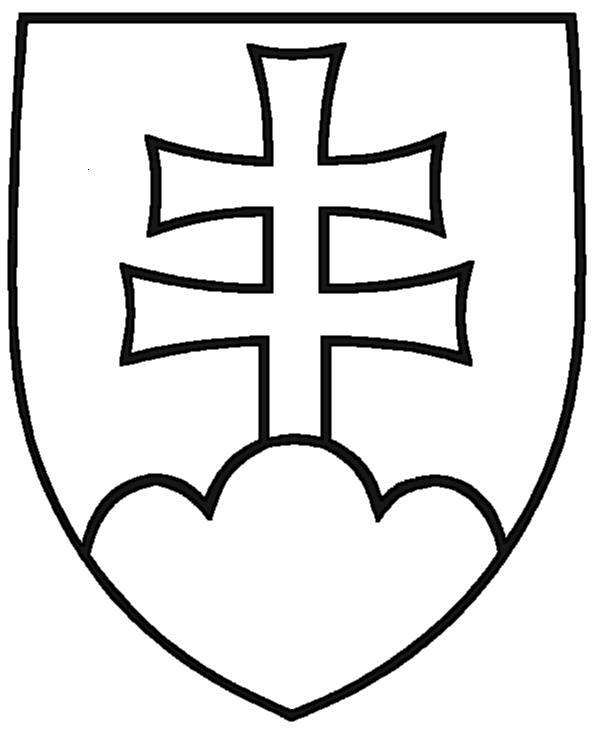 НА СЛОВАШКАТА РЕПУБЛИКАТом 2020Публикувано: 24 януари 2020 г.	Обнародвана версия в Сборник със закони на Словашката републикаСъдържанието на документа е правно обвързващо.17У К А З   ЗА   И З П Ъ Л Н Е Н И Ена министерство на транспорта и строителството на Словашката републикаот 14 януари 2020 г.,за изменение на Указ за изпълнение № 162/2013 (Сб.зак.) на министерство на транспорта, строителството и регионалното развитие на Словашката Република за определяне на списък на групите строителни продукти и системи за оценяване на техните експлоатационни показатели, изменен с Указ за изпълнение № 177/2016 (Сб.зак.).Съгласно член 13, параграф 2 от Закон № 133/2013 (Сб.зак.) за строителните продукти и за изменение на определени закони министерството на транспорта и строителството на Словашката република определя следното:Член IУказ за изпълнение № 162/2013 (Сб.зак.) на министерство на транспорта, строителството и регионалното развитие на Словашката Република за определяне на списък на групите строителни продукти и системи за оценяване на техните експлоатационни показатели, изменен с Указ за изпълнение № 177/2016 (Сб.зак.), се изменя, както следва:След член 7а се добавя нов член 7б със следната формулировка:„Член 7бПреходни разпоредби по отношение на измененията, които са в сила от 1 март 2020 г.Оценки на експлоатационните показатели на строителни продукти, които са започнали, но не са приключили до 29 февруари 2020 г., се извършват съгласно действащите разпоредби най-късно до 31 август 2020 г.Оценки на експлоатационните показатели на строителни продукти в групи 0409, 0410, 0511, 0517, 0522, 0523, 0524, 0525, 0702, 0716, 1005, 1201, 1607, 1901, 2205, 2206, 3101, 3311, 3314, 3805, 4106, 4601, 4611 и 4614 се извършват по предписания начин до 31 август 2020 г.“Приложение 1 да се чете, както следва:Приложение 1към Указ за изпълнение № 162/2013 (Сб.зак.)ГРУПИ СТРОИТЕЛНИ ПРОДУКТИ С ОПРЕДЕЛЕНИ СИСТЕМИ ЗА ОЦЕНКА НА ЕКСПЛОАТАЦИОННИТЕ ПОКАЗАТЕЛИИзползвани съкращения:ETICS — външна топлоизолационна композитна системаНОВ — наредби за опасни вещества;ППБ — правила за пожарна безопасност;PTFE — политетрафлуоретилен;РВО — реакция на външен огън;СОЕП — система за оценка на експлоатационните показатели;КРО — класификация за реакция на огън.Обяснителни бележки:a) Системите за оценка на експлоатационните показатели 1+, I, II+, III и IV са системи съгласно член 3, параграф 1 и се прилагат в случаи, при които определените стандарти или технически оценки SK се прилагат за въпросните продукти. Ако хармонизираните стандарти или европейските технически оценки се прилагат за въпросните продукти, тогава се прилагат системите за оценка на експлоатационните показатели съгласно член 3, параграф 4. В случай на продукти от групи, за които се прилагат европейски документи за оценяване съгласно член 2, параграф 12 от Регламент (ЕС) № 305/2011, в скоби са дадени специфичните системи за оценка на експлоатационните показатели съгласно член 3, параграф 4, които се прилагат, ако продуктът съответства на европейска техническа оценка, издадена в съответствие с европейските документи за оценяване. Ако обаче въпросният продукт съответства на SK техническа оценка, се прилагат специфичните системи за оценка на експлоатационните показатели съгласно член 3, параграф 1.б) Понятието „конструктивен“ характеризира предназначението на продукта в сградата като част от конструкцията на сградата, което гарантира стабилността на конструкцията (носещ компонент) или самоподдържащ елемент, който също понася външни натоварвания (например въздействия от вятъра).в) Понятията „бетон“ или „направен от бетон“ характеризират продукт, произведен от тежък или лек бетон или автоклавен газобетон, независимо дали е армиран или не.г) „Основно предназначение“ се отнася за строителен продукт, когато не е декларирано специално предназначение или употреба за групата или групите от продукти в сградите или части от сградите, които подлежат на специфични разпоредби, изисквания или свойства, които са посочени към основното предназначение в текста. Ако се прилагат една или повече системи за оценка на експлоатационните показатели, като в същото време се спазват специфичните особености, тази система или системи се прилагат заедно със системата, предписана за основното предназначение, като производителят издава само една декларация за съответствие.д) Отнася се за групи 0401 и 0404.е) Отнася се за групи 0404 и 0405.ж) Съставът на предлагания строителен разтвор и методът на производство се избират, за да се постигнат посочените свойства (концепция за качество) Строителен разтвор с предписан състав се произвежда, като се спазва предписана формула (концепция за формулата).з) Тип I включва смес от инертни или почти инертни материали. Тип II включва смес от активни материалии) Елементите за зидария от категория I имат гарантирана якост на натиск с вероятност за срутване не по-голяма от 5 %, за разлика от елементите за зидария от категория II, чието ниво на надеждност не е гарантирано.й) Отнася се само за елементи с вградени топлоизолационни материали, при които системата за оценка на експлоатационните показатели се прилага според категорията на елемента.к) Системите от тип I и III, за разлика от системите от тип II и IV, съдържат елементи, които намаляват риска в случай на повреда на слепени връзки.л) Отнася се за група 2104.м) Отнася се само за панели и окачени софити.н) Отнася се само за панели, които едновременно служат като армиращи елементи за стени или тавани.o) Отнася се само за плочи и панели от чупливи материали, и плочи и панели, предназначени за окачени софити.п) Отнася се само за подпори за тръби, арматури и оборудване за безопасност.р) Отнася се само за резервоари.с) Отнася се само за разширения на комини.Бележки под линия 9 — 12 се четат, както следва:„9) Указ за изпълнение № 119/2016 (Сб.зак.) на министерството на околната среда на Словашката република за определяне на подробности за извършването на технически надзор и надзор за безопасност на хидравлични системи и за извършването на технически надзор и надзор за безопасност.10) STN 73 6114 Настилки на пътища. Основни разпоредби за проектиране (73 6114).11) STN 75 0150 Управление на водите. Терминология в областта на водоснабдяването (75 0150).12) Указ за изпълнение № 478/2008 (Сб.зак.) на министерството на вътрешните работи на Словашката република относно характеристиките и специфичните условия за експлоатация на противопожарните клапани и за гарантиране на тяхната редовна проверка.“Член ІІНастоящият указ за изпълнение влиза в сила от 1 март 2020 г.Arpád Érsek m.p.Издател на Сборника със закони на Словашката република, администратор и оператор на съдържанието на правния и информационен портал Slov-Lex, достъпен на www.slov-lex.sk еМинистерство на правосъдието на Словашката република, Župné námestie 13, 813 11 Bratislava, тел.: +421 2 888 91 131, електронна поща: helpdesk@slov-lex.sk.Област на употреба на продуктаОбласт на употреба на продуктаОбласт на употреба на продуктаОбласт на употреба на продукта№Наименование на групата продуктиКласификация на групатаСОЕПa)Продукти за фундаменти на сграда и изграждане на терени и фундаментиПродукти за фундаменти на сграда и изграждане на терени и фундаментиПродукти за фундаменти на сграда и изграждане на терени и фундаментиПродукти за фундаменти на сграда и изграждане на терени и фундаменти0101Геосинтетици (мембрани и текстил), геокомпозити, георешетки, геомембрани и геомрежи, използвани за разделяне, защита, отводняване, филтриране или укрепване на почватаЗа основно предназначениег)II+ (2+)0101Геосинтетици (мембрани и текстил), геокомпозити, георешетки, геомембрани и геомрежи, използвани за разделяне, защита, отводняване, филтриране или укрепване на почватаЗа предназначението, за което се прилагат ППБ; класифицирани по КРО:За предназначението, за което се прилагат ППБ; класифицирани по КРО:0101Геосинтетици (мембрани и текстил), геокомпозити, георешетки, геомембрани и геомрежи, използвани за разделяне, защита, отводняване, филтриране или укрепване на почватаКРО, в зависимост от промените в производството съгласно член 4, параграф 2, буква а)10101Геосинтетици (мембрани и текстил), геокомпозити, георешетки, геомембрани и геомрежи, използвани за разделяне, защита, отводняване, филтриране или укрепване на почватакласифицирани според КРО без изпитване съгласно член 4, параграф 140101Геосинтетици (мембрани и текстил), геокомпозити, георешетки, геомембрани и геомрежи, използвани за разделяне, защита, отводняване, филтриране или укрепване на почватаКРО, с характер, различен от горепосочения съгласно член 4, параграф 2, буква б)30104Стабилизиращи и хидроизолационни смеси за основите на конструкции, включително основи за пътища или железопътни линииII+0105Готови пилоти и свързани конструктивни елементиб)II+ (2+)0106Греди и основи за фундаментиII+ (2+)Продукти за закрепване в скали и товароносими пластове почваПродукти за закрепване в скали и товароносими пластове почваПродукти за закрепване в скали и товароносими пластове почваПродукти за закрепване в скали и товароносими пластове почва0201Земни и скални анкериIIIПродукти за поддържащи стени и хидравлични конструкцииПродукти за поддържащи стени и хидравлични конструкцииПродукти за поддържащи стени и хидравлични конструкцииПродукти за поддържащи стени и хидравлични конструкции0301Елементи на поддържащи стени, направени от бетонв)2+0302Камък за габиони2+0303Мрежи за габиониIII0304Блокове за габиониII+ (2+)0305Камък за хидравлични конструкцииПо категорията на хидравличната конструкция:9)По категорията на хидравличната конструкция:9)0305Камък за хидравлични конструкцииКатегории I, II и III2+0305Камък за хидравлични конструкцииКатегория IV4Мембрани срещу влага, вода и радонМембрани срещу влага, вода и радонМембрани срещу влага, вода и радонМембрани срещу влага, вода и радон040104020403040404050406Хидроизолационни и противорадонови ленти и фолио за надземни етажи (без сутерен под тях) и за подземни (сутеренни) площиХидроизолационни ленти за тухлени стениУстойчиви на пара и пропускащи пара пластове за стени и покривиФолио за обшивка на покриви и друга мембранна обшивка за покривиОсновни пластове на покривиХидроизолационни вещества за покритие на надземни етажи, подземни площи на конструкции и за полагане под настилки и облицовки с плочиЗа основно предназначениег)III (3) II+ (2+)e)040104020403040404050406Хидроизолационни и противорадонови ленти и фолио за надземни етажи (без сутерен под тях) и за подземни (сутеренни) площиХидроизолационни ленти за тухлени стениУстойчиви на пара и пропускащи пара пластове за стени и покривиФолио за обшивка на покриви и друга мембранна обшивка за покривиОсновни пластове на покривиХидроизолационни вещества за покритие на надземни етажи, подземни площи на конструкции и за полагане под настилки и облицовки с плочиЗа предназначението, за което се прилагат ППБ, класифицирани по КРО или необходими за изпитване за РВОЗа предназначението, за което се прилагат ППБ, класифицирани по КРО или необходими за изпитване за РВО040104020403040404050406Хидроизолационни и противорадонови ленти и фолио за надземни етажи (без сутерен под тях) и за подземни (сутеренни) площиХидроизолационни ленти за тухлени стениУстойчиви на пара и пропускащи пара пластове за стени и покривиФолио за обшивка на покриви и друга мембранна обшивка за покривиОсновни пластове на покривиХидроизолационни вещества за покритие на надземни етажи, подземни площи на конструкции и за полагане под настилки и облицовки с плочи(A1, A2, B, C) съгласно член 4, параграф 2, буква а),I (1)040104020403040404050406Хидроизолационни и противорадонови ленти и фолио за надземни етажи (без сутерен под тях) и за подземни (сутеренни) площиХидроизолационни ленти за тухлени стениУстойчиви на пара и пропускащи пара пластове за стени и покривиФолио за обшивка на покриви и друга мембранна обшивка за покривиОсновни пластове на покривиХидроизолационни вещества за покритие на надземни етажи, подземни площи на конструкции и за полагане под настилки и облицовки с плочи(A1, A2, B, C) съгласно член 4, параграф 2, буква б), D, EIII (3)040104020403040404050406Хидроизолационни и противорадонови ленти и фолио за надземни етажи (без сутерен под тях) и за подземни (сутеренни) площиХидроизолационни ленти за тухлени стениУстойчиви на пара и пропускащи пара пластове за стени и покривиФолио за обшивка на покриви и друга мембранна обшивка за покривиОсновни пластове на покривиХидроизолационни вещества за покритие на надземни етажи, подземни площи на конструкции и за полагане под настилки и облицовки с плочи(A1—Е) съгласно член 4, параграф 1, FIV (4)040104020403040404050406Хидроизолационни и противорадонови ленти и фолио за надземни етажи (без сутерен под тях) и за подземни (сутеренни) площиХидроизолационни ленти за тухлени стениУстойчиви на пара и пропускащи пара пластове за стени и покривиФолио за обшивка на покриви и друга мембранна обшивка за покривиОсновни пластове на покривиХидроизолационни вещества за покритие на надземни етажи, подземни площи на конструкции и за полагане под настилки и облицовки с плочиПродукти, изискващи изпитване за РВОe)III (3)040104020403040404050406Хидроизолационни и противорадонови ленти и фолио за надземни етажи (без сутерен под тях) и за подземни (сутеренни) площиХидроизолационни ленти за тухлени стениУстойчиви на пара и пропускащи пара пластове за стени и покривиФолио за обшивка на покриви и друга мембранна обшивка за покривиОсновни пластове на покривиХидроизолационни вещества за покритие на надземни етажи, подземни площи на конструкции и за полагане под настилки и облицовки с плочиПродукти, които не изискват изпитване за РВОе)IV (4)0407Хидроизолационни ленти за настилки на бетонни мостове2+0408Хидроизолационни комплекти/системи за настилки на мостовеII+ (2+)0409Хидроизолационни и разширителни лентиЗа основно предназначениег)III0409Хидроизолационни и разширителни лентиЗа предназначението, за което се прилагат ППБ, класифицирани по КРО или необходими за изпитване за РВОЗа предназначението, за което се прилагат ППБ, класифицирани по КРО или необходими за изпитване за РВО0409Хидроизолационни и разширителни ленти(A1, A2, B, C) съгласно член 4, параграф 2, буква а),I0409Хидроизолационни и разширителни ленти(A1, A2, B, C) съгласно член 4, параграф 2, буква б), D, EIII0409Хидроизолационни и разширителни ленти(A1—Е) съгласно член 4, параграф 1, FIV0410Ленти, фолио, покрития или системи за хидроизолация на вътрешни (на закрито) плувни басейниЗа основно предназначениег)III0410Ленти, фолио, покрития или системи за хидроизолация на вътрешни (на закрито) плувни басейниЗа предназначението, за което се прилагат ППБ, класифицирани по КРО или необходими за изпитване за РВОЗа предназначението, за което се прилагат ППБ, класифицирани по КРО или необходими за изпитване за РВО0410Ленти, фолио, покрития или системи за хидроизолация на вътрешни (на закрито) плувни басейни(A1, A2, B, C) съгласно член 4, параграф 2, буква а),I0410Ленти, фолио, покрития или системи за хидроизолация на вътрешни (на закрито) плувни басейни(A1, A2, B, C) съгласно член 4, параграф 2, буква б), D, EIII0410Ленти, фолио, покрития или системи за хидроизолация на вътрешни (на закрито) плувни басейни(A1—Е) съгласно член 4, параграф 1, FIVПродукти за пътища, пешеходни алеи и други зони за движениеПродукти за пътища, пешеходни алеи и други зони за движениеПродукти за пътища, пешеходни алеи и други зони за движениеПродукти за пътища, пешеходни алеи и други зони за движение0501Естествен и модифициран асфалт и асфалтови емулсии за строителство на пътища и повърхностна обработка на пътищаII+ (2+)0502Асфалтови смеси за строителство на пътища и повърхностна обработка на зоните за движениеЗа основно предназначениег)II+ (2+)0502Асфалтови смеси за строителство на пътища и повърхностна обработка на зоните за движениеЗа предназначението, за което се прилагат ППБ, класифицирано по КРО:За предназначението, за което се прилагат ППБ, класифицирано по КРО:0502Асфалтови смеси за строителство на пътища и повърхностна обработка на зоните за движение(A1FL, A2FL, BFL, CFL) съгласно член 4, параграф 2, буква а)I (1)0502Асфалтови смеси за строителство на пътища и повърхностна обработка на зоните за движение(A1FL, A2FL, BFL, CFL) съгласно член 4, параграф 2, буква б), DFL, EFLIII (3)0502Асфалтови смеси за строителство на пътища и повърхностна обработка на зоните за движение(A1FL до EFL) съгласно член 4, параграф 1, FFLIV (4)0503Плъзгащи се шипове и настилки за бетоннив) пътища40504Дилатационни фуги за мостовеI (1)0505Готови части за парапети на мостовеII+0506Дилатационни фуги за зони за движение с изключение на мостовеIII0507Облицовки и замазки за настилки на обекти, различни от химични заводи, пътища и други зони за движение, самолетни писти и пречиствателни станции за отпадъчни водиЗа основно предназначениег)30507Облицовки и замазки за настилки на обекти, различни от химични заводи, пътища и други зони за движение, самолетни писти и пречиствателни станции за отпадъчни водиЗа предназначението, за което се прилагат ППБ, класифицирано по КРО:За предназначението, за което се прилагат ППБ, класифицирано по КРО:0507Облицовки и замазки за настилки на обекти, различни от химични заводи, пътища и други зони за движение, самолетни писти и пречиствателни станции за отпадъчни води(A1, A2, B, C) съгласно член 4, параграф 2, буква а),10507Облицовки и замазки за настилки на обекти, различни от химични заводи, пътища и други зони за движение, самолетни писти и пречиствателни станции за отпадъчни води(A1, A2, B, C) съгласно член 4, параграф 2, буква б), D, E30507Облицовки и замазки за настилки на обекти, различни от химични заводи, пътища и други зони за движение, самолетни писти и пречиствателни станции за отпадъчни води(A1—Е) съгласно член 4, параграф 1, F40508Плочи, павета и бордюри, направени от естествен камък за външно павиране40509Бетонни павета, плочи и бордюри за външно павиране40510Паважни камъни40511Паважни елементи, включително паважни блокове, паважни камъни, камъни за бордюри (с изключение на продукти от групи 0508 и 0509), стъклено-бетонни прозорци на покриви, подове с метални плочи, скари или решетки, решетки за подове и степенки за стъпала, твърди плочки, шистови плочи, мозайка и плочки от мозайкаIV (4)0512Елементи за озеленяване за зони за движение с ниско натоварванеIV0513Ограничителни системи за пътни превозни средства — огради, ударопоглъщащи буфери, подвижни огради, въжета и парапети10514Ограничителни системи за защита на пешеходциI0515Светофари, постоянни предупредителни светлини и осветителни елементи за пътното движение10516Вертикални пътни знаци, сменящи се пътни знаци, стълбове за пътни знаци и светлинни сигнални устройства, светлоотразителни пътепоказатели, стълбове за огради и насочващи устройства, предназначени за постоянно монтиранеI (1)0517Готови хоризонтални пътни знаци и светлоотразителни пътни маркери, и оптични елементи за хоризонтални пътни маркировки10518Вещества за покритие за хоризонтални пътни маркировки, термопластики с горещо полагане, пластики със студено полагане със или без добавъчни материали против хлъзгане и със или без предварително смесени стъклени перли, или пуснати на пазара с обозначение на типа и пропорциите на стъклените перли или добавъчните материали срещу хлъзганеI (1)0519Стъклени перли, добавъчни вещества срещу хлъзгане и техни смеси, използвани като допълнителни материали за хоризонтални пътни маркировки10520Шумоизолиращи стени и оборудване30521Устройства против отблясъци за насрещно движещи се превозни средства и външни светлинни източници30522Светлоотразителни елементи, ограничаващи влизането на животни по пътищатаIII0523Продукти за създаване на насочващи, предупредителни и сигнални ленти за незрящи лицаIV0524Лепила и вещества за свързване на огради и насочващи устройства, предназначени за постоянно монтиране, готови хоризонтални пътни знаци и маркировкиIII0525Специални продукти за повърхностна обработка на зони за движениеЗа основно предназначениег)II+0525Специални продукти за повърхностна обработка на зони за движениеЗа предназначението, за което се прилагат ППБ, класифицирано по КРО:За предназначението, за което се прилагат ППБ, класифицирано по КРО:0525Специални продукти за повърхностна обработка на зони за движение(A1FL, A2FL, BFL, CFL) съгласно член 4, параграф 2, буква а)I0525Специални продукти за повърхностна обработка на зони за движение(A1FL, A2FL, BFL, CFL) съгласно член 4, параграф 2, буква б), DFL, EFLIII0525Специални продукти за повърхностна обработка на зони за движение(A1FL до EFL) съгласно член 4, параграф 1, FFLIVСтълбовеСтълбовеСтълбовеСтълбове0601Осветителни стълбове, направени от стомана, алуминий и армирани с влакна полимериI (1)0602Стълбове за осветление, направени от стоманобетон и предварително напрегнат бетон10603Дървени стълбове за въздушни електропроводи2+0604Други готови стълбове или техни готови строителни части за въздушни електропроводи, линии с електрическа тяга, далекосъобщително оборудване, вятърни турбини и подобно оборудване2+Инженерни продукти за отпадъчни водиИнженерни продукти за отпадъчни водиИнженерни продукти за отпадъчни водиИнженерни продукти за отпадъчни води0701Тръби и фитинги от неармиран бетон, армиран бетон със стоманени нишки и армиран бетон със или без уплътнение за канализационни тръби40702Други тръби и фитинги и уплътнения, регулатори на дебита, шлюзове и вихрови клапани за канализационни тръби407030704070507060707Тръби и фитинги за тръби за отпадъчни води на сградиРевизионни шахти и контролни камери за канализационни тръбиСтъпала, стълби и парапети на ревизионните шахти и контролните камериВъздухопропусквателни клапани за вентилационни тръби за канализационните тръби на сградиСифони и сепаратори за отпадъчни води в сгради и строителни съоръженияЗа основно предназначениег)IV (4)07030704070507060707Тръби и фитинги за тръби за отпадъчни води на сградиРевизионни шахти и контролни камери за канализационни тръбиСтъпала, стълби и парапети на ревизионните шахти и контролните камериВъздухопропусквателни клапани за вентилационни тръби за канализационните тръби на сградиСифони и сепаратори за отпадъчни води в сгради и строителни съоръженияЗа предназначението, за което се прилагат ППБ; класифицирани по КРО:За предназначението, за което се прилагат ППБ; класифицирани по КРО:07030704070507060707Тръби и фитинги за тръби за отпадъчни води на сградиРевизионни шахти и контролни камери за канализационни тръбиСтъпала, стълби и парапети на ревизионните шахти и контролните камериВъздухопропусквателни клапани за вентилационни тръби за канализационните тръби на сградиСифони и сепаратори за отпадъчни води в сгради и строителни съоръженияКРО, в зависимост от промените в производството съгласно член 4, параграф 2, буква а)107030704070507060707Тръби и фитинги за тръби за отпадъчни води на сградиРевизионни шахти и контролни камери за канализационни тръбиСтъпала, стълби и парапети на ревизионните шахти и контролните камериВъздухопропусквателни клапани за вентилационни тръби за канализационните тръби на сградиСифони и сепаратори за отпадъчни води в сгради и строителни съоръжениякласифицирани според КРО без изпитване съгласно член 4, параграф 1407030704070507060707Тръби и фитинги за тръби за отпадъчни води на сградиРевизионни шахти и контролни камери за канализационни тръбиСтъпала, стълби и парапети на ревизионните шахти и контролните камериВъздухопропусквателни клапани за вентилационни тръби за канализационните тръби на сградиСифони и сепаратори за отпадъчни води в сгради и строителни съоръженияКРО, с характер, различен от горепосочения съгласно член 4, параграф 2, буква б)30708070907100711Системи за помпени станции за отпадъчни води и подемно съоръжение за течни отпадъциСистеми и елементи за пречиствателни станции за битови отпадъчни води и съоръжения за пречистване на място при строителните обектиСептични ямиГотови отводнителни канали (канавки) за пътищаЗа основно предназначениег)30708070907100711Системи за помпени станции за отпадъчни води и подемно съоръжение за течни отпадъциСистеми и елементи за пречиствателни станции за битови отпадъчни води и съоръжения за пречистване на място при строителните обектиСептични ямиГотови отводнителни канали (канавки) за пътищаЗа предназначението, за което се прилагат ППБ; класифицирани по КРО:За предназначението, за което се прилагат ППБ; класифицирани по КРО:0708070907100711Системи за помпени станции за отпадъчни води и подемно съоръжение за течни отпадъциСистеми и елементи за пречиствателни станции за битови отпадъчни води и съоръжения за пречистване на място при строителните обектиСептични ямиГотови отводнителни канали (канавки) за пътищаКРО, в зависимост от промените в производството съгласно член 4, параграф 2, буква а)10708070907100711Системи за помпени станции за отпадъчни води и подемно съоръжение за течни отпадъциСистеми и елементи за пречиствателни станции за битови отпадъчни води и съоръжения за пречистване на място при строителните обектиСептични ямиГотови отводнителни канали (канавки) за пътищакласифицирани според КРО без изпитване съгласно член 4, параграф 140708070907100711Системи за помпени станции за отпадъчни води и подемно съоръжение за течни отпадъциСистеми и елементи за пречиствателни станции за битови отпадъчни води и съоръжения за пречистване на място при строителните обектиСептични ямиГотови отводнителни канали (канавки) за пътищаКРО, с характер, различен от горепосочения съгласно член 4, параграф 2, буква б)30712Капаци за ревизионни шахти и решетки за оттичане на дъждовна вода за пътищаЗа основно предназначениег)I (1)0712Капаци за ревизионни шахти и решетки за оттичане на дъждовна вода за пътищаЗа предназначението, за което се прилагат ППБ; класифицирани по КРО:За предназначението, за което се прилагат ППБ; класифицирани по КРО:0712Капаци за ревизионни шахти и решетки за оттичане на дъждовна вода за пътищаКРО, в зависимост от промените в производството съгласно член 4, параграф 2, буква а)I (1)0712Капаци за ревизионни шахти и решетки за оттичане на дъждовна вода за пътищакласифицирани според КРО без изпитване съгласно член 4, параграф 1IV (4)0712Капаци за ревизионни шахти и решетки за оттичане на дъждовна вода за пътищаКРО, с характер, различен от горепосочения съгласно член 4, параграф 2, буква б)III (3)0713Септични резервоариЗа основно предназначениег)III0713Септични резервоариЗа предназначението, за което се прилагат ППБ; класифицирани по КРО:За предназначението, за което се прилагат ППБ; класифицирани по КРО:0713Септични резервоариКРО, в зависимост от промените в производството съгласно член 4, параграф 2, буква а)I0713Септични резервоарикласифицирани според КРО без изпитване съгласно член 4, параграф 1IV0713Септични резервоариКРО, с характер, различен от горепосочения съгласно член 4, параграф 2, буква б)III0714Подови сифониЗа основно предназначениег)IV (4)0714Подови сифониЗа предназначението, за което се прилагат ППБ; класифицирани по КРО:За предназначението, за което се прилагат ППБ; класифицирани по КРО:0714Подови сифониКРО, в зависимост от промените в производството съгласно член 4, параграф 2, буква а)I (1)0714Подови сифоникласифицирани според КРО без изпитване съгласно член 4, параграф 1IV (4)0714Подови сифониКРО, с характер, различен от горепосочения съгласно член 4, параграф 2, буква б)III (3)0715Правоъгълни бетонни каналив)Според предназначениетоСпоред предназначението0715Правоъгълни бетонни каналив)Конструктивниб) — големи канали2+0715Правоъгълни бетонни каналив)Натоварване — малки канали40716Отводнителни тръби и инфилтрационни блоковеIVЛагери за строителствотоЛагери за строителствотоЛагери за строителствотоЛагери за строителството0801Сферични и цилиндрични лагери с политетрафлуороетилен (PTFE)I (1)0802Други лагери за изграждането на сгради и строително-инженерни конструкции, при които деформацията на лагерите би довела до нестабилност на сградата или части от нея или до ограничаване на използваемосттаI (1)0803Лагери за други конструкции на сградиIII0804Противосеизмични устройства3Инертни материалиИнертни материалиИнертни материалиИнертни материали0901Добавъчни материали за бетон2+0902Добавъчни материали за строителен разтворСпоред предназначението:Според предназначението:0902Добавъчни материали за строителен разтворза строителни разтвори за зидария2+0902Добавъчни материали за строителен разтворза други строителни разтвори40903Леки добавъчни материали за бетон, строителен разтвор и инжекционен разтворСпоред предназначението:Според предназначението:0903Леки добавъчни материали за бетон, строителен разтвор и инжекционен разтворза бетон, строителни разтвори и инжекционни разтвори2+0903Леки добавъчни материали за бетон, строителен разтвор и инжекционен разтворза други строителни разтвори40904Добавъчни материали за пластовете на фундамента за траверси и изграждането на железопътното леглоСпоред типа на релсовия път:Според типа на релсовия път:0904Добавъчни материали за пластовете на фундамента за траверси и изграждането на железопътното леглоза високоскоростни релсови пътища2+0904Добавъчни материали за пластовете на фундамента за траверси и изграждането на железопътното леглоза други релсови пътища40905Добавъчни материали за нециментови материали и за хидравлично циментови материали за пътно строителствоСпоред предназначението:Според предназначението:0905Добавъчни материали за нециментови материали и за хидравлично циментови материали за пътно строителствоза строителството на пътища с класове на натоварване от пътното движение I, II, III и IV 10) и строителството на самолетни писти2+0905Добавъчни материали за нециментови материали и за хидравлично циментови материали за пътно строителствоза строителството на пътища с класове на натоварване от пътното движение V a VI10)40906Хидравлични циментови и нециментови смеси за строителството на пътища и други зони за пътното движениеСпоред предназначението:Според предназначението:0906Хидравлични циментови и нециментови смеси за строителството на пътища и други зони за пътното движениеза строителството на пътища с класове на натоварване от пътното движение I, II, III и IV 10) и строителството на самолетни пистиII+0906Хидравлични циментови и нециментови смеси за строителството на пътища и други зони за пътното движениеза строителството на пътища с класове на натоварване от пътното движение V a VI10)IV0907Добавъчни материали за асфалтови смеси и за повърхностна обработка на пътища, летища и други зони за пътно движениеСпоред предназначението:Според предназначението:0907Добавъчни материали за асфалтови смеси и за повърхностна обработка на пътища, летища и други зони за пътно движениеза износени пластове2+0907Добавъчни материали за асфалтови смеси и за повърхностна обработка на пътища, летища и други зони за пътно движениеза други пластове4Цимент, вар и други свързващи материалиЦимент, вар и други свързващи материалиЦимент, вар и други свързващи материалиЦимент, вар и други свързващи материали1001Цимент и обикновен смесен цимент за приготвянето на бетон, строителен разтвор, инжекционен разтвор (варов разтвор) и други смесиI+ (1+)1002Специални видове цимент, устойчив на ниски температури, бял цимент, цимент, устойчив на сяра и морска вода, ниско алкален цимент, калциево-алуминатен цимент с много ниска топлина при хидратиране, шлаков цимент с ниска първоначална якост, цимент за зидария и цимент за пътища за подготовката на бетон, строителен разтвор, инжекционен разтвор (варов разтвор) и други смесиI+ (1+)1003Строителна вар, включително негасена вар, доломитна вар и хидравлична вар за приготвянето на бетон, строителен разтвор, инжекционен разтвор (варов разтвор) и други смеси2+1004Хидравлични свързващи вещества за производството на смеси за фундаментните слоеве на зони за движение и хидравлични свързващи вещества за производството на строителни разтвори2+1005Хибриден цимент за приготвянето на бетон, строителен разтвор, инжекционен разтвор (варов разтвор) и други смесиI+Бетон, строителни разтвори, смеси с инжекционен разтвор, добавки и примесиБетон, строителни разтвори, смеси с инжекционен разтвор, добавки и примесиБетон, строителни разтвори, смеси с инжекционен разтвор, добавки и примесиБетон, строителни разтвори, смеси с инжекционен разтвор, добавки и примеси1101Бетон, произведен в стационарни или мобилни съоръжения за смесване на бетонII+1102Пръскан бетонII+1103Смеси за инжекционни разтвори (варови разтвори)II+1104Фабрично произведени строителни разтвори за зидария с тухли и други вещества за зидария с тухлиСпоред типа:Според типа:1104Фабрично произведени строителни разтвори за зидария с тухли и други вещества за зидария с тухлипредложен строителен разтворж)2+1104Фабрично произведени строителни разтвори за зидария с тухли и други вещества за зидария с тухлистроителен разтвор с предписан съставж)41104Фабрично произведени строителни разтвори за зидария с тухли и други вещества за зидария с тухлидруги веществаIII1105Фабрично произведени строителни разтвори за вътрешни и външни покрития на основата на неорганични свързващи вещества, включително строителни разтвори за топлоизолация41106Фабрично произведени строителни разтвори за други покритияIV1107Примеси за бетон и строителни разтвори, включително инжекционни разтвориСпоред типа:з)Според типа:з)1107Примеси за бетон и строителни разтвори, включително инжекционни разтворитип III+ (2+)1107Примеси за бетон и строителни разтвори, включително инжекционни разтворитип II+ (1+)1108Добавки за бетон, строителни разтвори и варови разтвори и добавки за инжекционен разтвор за армировка за предварително напряганеII+ (2+)Продукти за армиране и предварително напрягане на бетонПродукти за армиране и предварително напрягане на бетонПродукти за армиране и предварително напрягане на бетонПродукти за армиране и предварително напрягане на бетон1201Лостове, прътове, назъбени стоманени ленти, мрежи и пространствена (решетъчна) армировка от стомана или композитни материали и продукти, произведени промишлено чрез формованеI+1202Нишки за повишаване якостта на бетон и строителни разтвори, включително строителни инжекционни разтвори (дисперсно армиране)Според предназначението:Според предназначението:1202Нишки за повишаване якостта на бетон и строителни разтвори, включително строителни инжекционни разтвори (дисперсно армиране)за конструктивенб) бетон и строителни разтвориI (1)1202Нишки за повишаване якостта на бетон и строителни разтвори, включително строителни инжекционни разтвори (дисперсно армиране)за други видове бетон и строителни разтвориIII (3)1203Продукти за предварително напрягане, особено жици, кабели, резбовани лостове и наребрени, плоски, гладки кабели за предварително напряганеI+1204Системи за допълнително предварително напрягане на конструкции, с изключение на тръби и отливкиI+ (1+)1205Тръби и отливки за защита и управление на продукти за предварително напрягане4Метални профили, плоски метални продукти, отливки и изковкиМетални профили, плоски метални продукти, отливки и изковкиМетални профили, плоски метални продукти, отливки и изковкиМетални профили, плоски метални продукти, отливки и изковки1301Горещо-валцовани, студено формовани или по друг начин произведени метални профили с различни форми (T, L, H, U, Z, I), канали, кухи профили, тръби, плоски продукти (плочи, листи, ленти), прътове (различни от тези за армиране и предварително напрягане), отливки и изковки, незащитени или защитени срещу корозия чрез покритие, предназначени за използване при изграждането на метални конструкции или при изграждането на сгради в комбинация от метални и други материалиII+ (2+)Елементи за зидария и допълнителни продуктиЕлементи за зидария и допълнителни продуктиЕлементи за зидария и допълнителни продуктиЕлементи за зидария и допълнителни продукти1401Елементи за зидария със или без вградени материали за топлинна изолация, вътрешни или външни, с изключение на кофраж, паважни елементи, облицовки за комини и панели с височина един етажСпоред категорията:и)Според категорията:и)1401Елементи за зидария със или без вградени материали за топлинна изолация, вътрешни или външни, с изключение на кофраж, паважни елементи, облицовки за комини и панели с височина един етажкатегория I2+1401Елементи за зидария със или без вградени материали за топлинна изолация, вътрешни или външни, с изключение на кофраж, паважни елементи, облицовки за комини и панели с височина един етажкатегория II41401Елементи за зидария със или без вградени материали за топлинна изолация, вътрешни или външни, с изключение на кофраж, паважни елементи, облицовки за комини и панели с височина един етажЗа предназначение, за което се прилагат ППБ, класифицирано по КРОй)За предназначение, за което се прилагат ППБ, класифицирано по КРОй)1401Елементи за зидария със или без вградени материали за топлинна изолация, вътрешни или външни, с изключение на кофраж, паважни елементи, облицовки за комини и панели с височина един етаж(A1, A2, B, C) съгласно член 4, параграф 2, буква а),11401Елементи за зидария със или без вградени материали за топлинна изолация, вътрешни или външни, с изключение на кофраж, паважни елементи, облицовки за комини и панели с височина един етаж(A1, A2, B, C) съгласно член 4, параграф 2, буква б), D, E31401Елементи за зидария със или без вградени материали за топлинна изолация, вътрешни или външни, с изключение на кофраж, паважни елементи, облицовки за комини и панели с височина един етаж(A1—Е) съгласно член 4, параграф 1, F41402Допълнителни строителни изделия за стени, по-специално закрепващи елементи, скоби, конзоли, поддържащи ъгли, скоби за ъгли, шурцове и стоманена арматура за носещи съединения и връзкиIII (3)Вградени облицовъчни системиВградени облицовъчни системиВградени облицовъчни системиВградени облицовъчни системи1501Облицовъчни системи на основата на кухи блокове (допълнителни елементи за облицовки) или панели, взаимосвързани с подпори, направени от изолиращи материали или от комбинация от изолиращи и други материали, които са пълни с бетон или армиран бетон и се използват за изграждането на носещи или неносещи вътрешни и външни стениЗа основно предназначениег)II+ (2+)1501Облицовъчни системи на основата на кухи блокове (допълнителни елементи за облицовки) или панели, взаимосвързани с подпори, направени от изолиращи материали или от комбинация от изолиращи и други материали, които са пълни с бетон или армиран бетон и се използват за изграждането на носещи или неносещи вътрешни и външни стениЗа предназначението, за което се прилагат ППБ, класифицирано по КРО:За предназначението, за което се прилагат ППБ, класифицирано по КРО:1501Облицовъчни системи на основата на кухи блокове (допълнителни елементи за облицовки) или панели, взаимосвързани с подпори, направени от изолиращи материали или от комбинация от изолиращи и други материали, които са пълни с бетон или армиран бетон и се използват за изграждането на носещи или неносещи вътрешни и външни стени(A1, A2, B, C) съгласно член 4, параграф 2, буква а),I (1)1501Облицовъчни системи на основата на кухи блокове (допълнителни елементи за облицовки) или панели, взаимосвързани с подпори, направени от изолиращи материали или от комбинация от изолиращи и други материали, които са пълни с бетон или армиран бетон и се използват за изграждането на носещи или неносещи вътрешни и външни стени(A1, A2, B, C) съгласно член 4, параграф 2, буква б), D, E, (A1 — E) съгласно член 4, параграф 1, FII+ (2+)1502Облицовъчни системи на основата на допълнителни елементи за бетонни облицовки или бетонни панели, взаимосвързани с подпориСпоред носимоспособността:Според носимоспособността:1502Облицовъчни системи на основата на допълнителни елементи за бетонни облицовки или бетонни панели, взаимосвързани с подпориносещи2+1502Облицовъчни системи на основата на допълнителни елементи за бетонни облицовки или бетонни панели, взаимосвързани с подпориненосещи4Носещи елементи на сгради и строително-инженерни конструкцииНосещи елементи на сгради и строително-инженерни конструкцииНосещи елементи на сгради и строително-инженерни конструкцииНосещи елементи на сгради и строително-инженерни конструкции1601Конструктивниб) готови греди, свързващи греди, колони и плочи, направени от бетонв) или  зидани елементи и метал, защитени или незащитени срещу корозия чрез покритие, заварени или незаварениII+ (2+)1602Конструктивниб) греди, свързващи греди, колони и плочи, направени от слепен ламиниран дървен материалI (1)1603Конструктивниб) готови греди, свързващи греди, колони и плочи, направени от естествен дървен материалСъгласно КРО:Съгласно КРО:1603Конструктивниб) готови греди, свързващи греди, колони и плочи, направени от естествен дървен материал(A1, A2, B, C) съгласно член 4, параграф 2, буква а),I (1)1603Конструктивниб) готови греди, свързващи греди, колони и плочи, направени от естествен дървен материал(A1, A2, B, C) съгласно член 4, параграф 2, буква б), D, E, (A1 — E) съгласно член 4, параграф 1, FII+ (2+)1604Леки композитни греди и колони на основата на дървен материал с най-малко един конструктивен компонент на основата на дървен материалI (1)1605Готови конструктивниб) дървени панели под формата на затворени или отворени касети, облицовани отвътре или отвън, с възможно съдържание на мембрана, изолация, и армировка и закрепващи елементи за изграждането на стени, подове, покриви и др.I (1)1606Бетоннив) панели със или без опори за железопътни и трамвайни линииII+1607Конструктивниб) сандвич панели с метален корпусза основно предназначениег)II+1607Конструктивниб) сандвич панели с метален корпусДруги характеристикиIII1607Конструктивниб) сандвич панели с метален корпусЗа предназначението, за което се прилагат ППБ; класифицирани по КРО:За предназначението, за което се прилагат ППБ; класифицирани по КРО:1607Конструктивниб) сандвич панели с метален корпусКРО, в зависимост от промените в производството съгласно член 4, параграф 2, буква а)I1607Конструктивниб) сандвич панели с метален корпускласифицирани според КРО без изпитване съгласно член 4, параграф 1IV1607Конструктивниб) сандвич панели с метален корпусКРО, с характер, различен от горепосочения съгласно член 4, параграф 2, буква б)IIIСистеми за сгради, стаи и части на сградиСистеми за сгради, стаи и части на сградиСистеми за сгради, стаи и части на сградиСистеми за сгради, стаи и части на сгради1701Системи за сгради с дървени рамкови конструкции или конструкции от дървени трупиI (1)1702Системи от сгради с метални конструкции или бетонв) рамкови конструкцииI (1)1703Готови части на сгради с изключение на готови гаражиI (1)1704Системи за студено съхранение без охлаждаща система, предназначена за монтиране вътре в сградаI (1)1705Готови гаражи2+Дървени плоскости и панели и композитни леки панелиДървени плоскости и панели и композитни леки панелиДървени плоскости и панели и композитни леки панелиДървени плоскости и панели и композитни леки панели1801Дървени плоскости под формата на плосък слепен естествен дървен материал, ламиниран и облицован с фурнир дървен материал (LVL), слепени заедно плоскости, плоскости от дървесни частици (OSB) и плоскости от талашит, свързани с цимент или смола, и плоскости от нишки, произведени по мокрия или сухия метод, с възможно съдържание на химикали, за да се подобри реакцията на огън и устойчивостта на биологична атака.Според предназначението и реакцията на огън:Според предназначението и реакцията на огън:1801Дървени плоскости под формата на плосък слепен естествен дървен материал, ламиниран и облицован с фурнир дървен материал (LVL), слепени заедно плоскости, плоскости от дървесни частици (OSB) и плоскости от талашит, свързани с цимент или смола, и плоскости от нишки, произведени по мокрия или сухия метод, с възможно съдържание на химикали, за да се подобри реакцията на огън и устойчивостта на биологична атака.конструктивниб) елементиконструктивниб) елементи1801Дървени плоскости под формата на плосък слепен естествен дървен материал, ламиниран и облицован с фурнир дървен материал (LVL), слепени заедно плоскости, плоскости от дървесни частици (OSB) и плоскости от талашит, свързани с цимент или смола, и плоскости от нишки, произведени по мокрия или сухия метод, с възможно съдържание на химикали, за да се подобри реакцията на огън и устойчивостта на биологична атака.(A1, A2, B, C) съгласно член 4, параграф 2, буква а),11801Дървени плоскости под формата на плосък слепен естествен дървен материал, ламиниран и облицован с фурнир дървен материал (LVL), слепени заедно плоскости, плоскости от дървесни частици (OSB) и плоскости от талашит, свързани с цимент или смола, и плоскости от нишки, произведени по мокрия или сухия метод, с възможно съдържание на химикали, за да се подобри реакцията на огън и устойчивостта на биологична атака.(A1, A2, B, C) съгласно член 4, параграф 2, буква б), D, E, (A1 — E) съгласно член 4, параграф 1, F2+1801Дървени плоскости под формата на плосък слепен естествен дървен материал, ламиниран и облицован с фурнир дървен материал (LVL), слепени заедно плоскости, плоскости от дървесни частици (OSB) и плоскости от талашит, свързани с цимент или смола, и плоскости от нишки, произведени по мокрия или сухия метод, с възможно съдържание на химикали, за да се подобри реакцията на огън и устойчивостта на биологична атака.неносещи елементиненосещи елементи1801Дървени плоскости под формата на плосък слепен естествен дървен материал, ламиниран и облицован с фурнир дървен материал (LVL), слепени заедно плоскости, плоскости от дървесни частици (OSB) и плоскости от талашит, свързани с цимент или смола, и плоскости от нишки, произведени по мокрия или сухия метод, с възможно съдържание на химикали, за да се подобри реакцията на огън и устойчивостта на биологична атака.(A1, A2, B, C) съгласно член 4, параграф 2, буква а),11801Дървени плоскости под формата на плосък слепен естествен дървен материал, ламиниран и облицован с фурнир дървен материал (LVL), слепени заедно плоскости, плоскости от дървесни частици (OSB) и плоскости от талашит, свързани с цимент или смола, и плоскости от нишки, произведени по мокрия или сухия метод, с възможно съдържание на химикали, за да се подобри реакцията на огън и устойчивостта на биологична атака.(A1, A2, B, C) съгласно член 4, параграф 2, буква б), D, E31801Дървени плоскости под формата на плосък слепен естествен дървен материал, ламиниран и облицован с фурнир дървен материал (LVL), слепени заедно плоскости, плоскости от дървесни частици (OSB) и плоскости от талашит, свързани с цимент или смола, и плоскости от нишки, произведени по мокрия или сухия метод, с възможно съдържание на химикали, за да се подобри реакцията на огън и устойчивостта на биологична атака.(A1—Е) съгласно член 4, параграф 1, F41802Самоносещи изолационни панели (тип сандвич) със или без двустранно метално покритиеЗа основно предназначениег)41802Самоносещи изолационни панели (тип сандвич) със или без двустранно метално покритиеЗа предназначението, за което се прилагат ППБ, класифицирани по КРО или необходими за изпитване за РВО:За предназначението, за което се прилагат ППБ, класифицирани по КРО или необходими за изпитване за РВО:1802Самоносещи изолационни панели (тип сандвич) със или без двустранно метално покритие(A1, A2, B, C) съгласно член 4, параграф 2, буква а), (A1FL, A2FL, BFL, CFL) съгласно член 4, параграф 2, буква а)11802Самоносещи изолационни панели (тип сандвич) със или без двустранно метално покритие(A1, A2, B, C) съгласно член 4, параграф 2, буква б), D, E, (A1FL, A2FL, BFL, CFL) съгласно член 4, параграф 2,буква б), DFL, EFL31802Самоносещи изолационни панели (тип сандвич) със или без двустранно метално покритие(A1 — E) съгласно член 4, параграф 1, F, (A1FL — EFL) съгласно член 4, параграф 1, FFL41802Самоносещи изолационни панели (тип сандвич) със или без двустранно метално покритиепродукти, изискващи изпитване за РВО31802Самоносещи изолационни панели (тип сандвич) със или без двустранно метално покритиеЗа разделяне на пожароустойчиви участъци31802Самоносещи изолационни панели (тип сандвич) със или без двустранно метално покритиеЗа използване съгласно НОВ31803Самоносещи композитни леки панели (с изключение на продуктите от група 1802), съставени от кофраж, направен от различни органични, минерални или метални материали отвън или отвътре и с възможно свързване към вътрешна рамка или изолационна сърцевина, които са предназначени за изграждане на вътрешни и външни стени, тавани и покриви и облицовки за стениЗа основно предназначениег)IV (4)1803Самоносещи композитни леки панели (с изключение на продуктите от група 1802), съставени от кофраж, направен от различни органични, минерални или метални материали отвън или отвътре и с възможно свързване към вътрешна рамка или изолационна сърцевина, които са предназначени за изграждане на вътрешни и външни стени, тавани и покриви и облицовки за стениЗа предназначението, за което се прилагат ППБ, класифицирани по КРО или необходими за изпитване за РВО:За предназначението, за което се прилагат ППБ, класифицирани по КРО или необходими за изпитване за РВО:1803Самоносещи композитни леки панели (с изключение на продуктите от група 1802), съставени от кофраж, направен от различни органични, минерални или метални материали отвън или отвътре и с възможно свързване към вътрешна рамка или изолационна сърцевина, които са предназначени за изграждане на вътрешни и външни стени, тавани и покриви и облицовки за стени(A1, A2, B, C) съгласно член 4, параграф 2, буква а), (A1FL, A2FL, BFL, CFL) съгласно член 4, параграф 2, буква а)I (1)1803Самоносещи композитни леки панели (с изключение на продуктите от група 1802), съставени от кофраж, направен от различни органични, минерални или метални материали отвън или отвътре и с възможно свързване към вътрешна рамка или изолационна сърцевина, които са предназначени за изграждане на вътрешни и външни стени, тавани и покриви и облицовки за стени(A1, A2, B, C) съгласно член 4, параграф 2, буква б), D, E, (A1FL, A2FL, BFL, CFL) съгласно член 4, параграф 2,буква б), DFL, EFLIII (3)1803Самоносещи композитни леки панели (с изключение на продуктите от група 1802), съставени от кофраж, направен от различни органични, минерални или метални материали отвън или отвътре и с възможно свързване към вътрешна рамка или изолационна сърцевина, които са предназначени за изграждане на вътрешни и външни стени, тавани и покриви и облицовки за стени(A1 — E) съгласно член 4, параграф 1, F, (A1FL — EFL) съгласно член 4, параграф 1, FFLIV (4)1803Самоносещи композитни леки панели (с изключение на продуктите от група 1802), съставени от кофраж, направен от различни органични, минерални или метални материали отвън или отвътре и с възможно свързване към вътрешна рамка или изолационна сърцевина, които са предназначени за изграждане на вътрешни и външни стени, тавани и покриви и облицовки за стенипродукти, изискващи изпитване за РВОIII (3)1803Самоносещи композитни леки панели (с изключение на продуктите от група 1802), съставени от кофраж, направен от различни органични, минерални или метални материали отвън или отвътре и с възможно свързване към вътрешна рамка или изолационна сърцевина, които са предназначени за изграждане на вътрешни и външни стени, тавани и покриви и облицовки за стениЗа разделяне на пожароустойчиви участъциIII (3)1803Самоносещи композитни леки панели (с изключение на продуктите от група 1802), съставени от кофраж, направен от различни органични, минерални или метални материали отвън или отвътре и с възможно свързване към вътрешна рамка или изолационна сърцевина, които са предназначени за изграждане на вътрешни и външни стени, тавани и покриви и облицовки за стениЗа използване съгласно НОВIII (3)Продукти и системи за топлоизолацияПродукти и системи за топлоизолацияПродукти и системи за топлоизолацияПродукти и системи за топлоизолация1901Системи за топлоизолация за външна изолация на стени (ETICS (външни топлоизолационни композитни системи)) от механично закрепени или слепени топлоизолационни плоскостиЗа основно предназначениег)II+ (2+)1901Системи за топлоизолация за външна изолация на стени (ETICS (външни топлоизолационни композитни системи)) от механично закрепени или слепени топлоизолационни плоскостиЗа предназначението, за което се прилагат ППБ, класифицирано по КРО:За предназначението, за което се прилагат ППБ, класифицирано по КРО:1901Системи за топлоизолация за външна изолация на стени (ETICS (външни топлоизолационни композитни системи)) от механично закрепени или слепени топлоизолационни плоскости(A1, A2, B, C) съгласно член 4, параграф 2, буква а),I (1)1901Системи за топлоизолация за външна изолация на стени (ETICS (външни топлоизолационни композитни системи)) от механично закрепени или слепени топлоизолационни плоскости(A1, A2, B, C) съгласно член 4, параграф 2, буква б), D, E, (A1 — E) съгласно член 4, параграф 1, FII+ (2+)1902Топлоизолационни системи за външна топлинна изолация на стени (Vetures), състоящи се от елементи за външни плочки, топлоизолационен слой и закрепващи елементи. Плочките могат да се доставят вече свързани с изолационни слой, или тези елементи могат да се свържат на строителния обект. Те се прикрепят по такъв начин, че да няма въздушна междинна между изолационния слой и стената.За основно предназначениег)III (3)1902Топлоизолационни системи за външна топлинна изолация на стени (Vetures), състоящи се от елементи за външни плочки, топлоизолационен слой и закрепващи елементи. Плочките могат да се доставят вече свързани с изолационни слой, или тези елементи могат да се свържат на строителния обект. Те се прикрепят по такъв начин, че да няма въздушна междинна между изолационния слой и стената.За предназначението, за което се прилагат ППБ, класифицирано по КРО:За предназначението, за което се прилагат ППБ, класифицирано по КРО:1902Топлоизолационни системи за външна топлинна изолация на стени (Vetures), състоящи се от елементи за външни плочки, топлоизолационен слой и закрепващи елементи. Плочките могат да се доставят вече свързани с изолационни слой, или тези елементи могат да се свържат на строителния обект. Те се прикрепят по такъв начин, че да няма въздушна междинна между изолационния слой и стената.(A1, A2, B, C) съгласно член 4, параграф 2, буква а),I (1)1902Топлоизолационни системи за външна топлинна изолация на стени (Vetures), състоящи се от елементи за външни плочки, топлоизолационен слой и закрепващи елементи. Плочките могат да се доставят вече свързани с изолационни слой, или тези елементи могат да се свържат на строителния обект. Те се прикрепят по такъв начин, че да няма въздушна междинна между изолационния слой и стената.(A1, A2, B, C) съгласно член 4, параграф 2, буква б), D, EIII (3)1903190419051906Продукти за топлинна изолация под формата на плоскости, подложки, навиващи се ленти или друга форма, предназначени за сградиПродукти за топлинна изолация, образувани или прилагани на място от насипни, впръсквани или пенести материали, предназначени за сгради.Продукти за топлинна изолация в различи форми, предназначени за техническото оборудване на сгради и промишлени инсталацииПродукти за топлинна изолация на пътища, железопътни релси и други употреби в строителството (изолация с лек пълнеж и против замръзване, намаляване на страничното налягане на почвата върху поддържащите стени и подпори на мостове, разпределение на товара за тръби, вкопани в канавки и др.)За основно предназначениег)III (3)1903190419051906Продукти за топлинна изолация под формата на плоскости, подложки, навиващи се ленти или друга форма, предназначени за сградиПродукти за топлинна изолация, образувани или прилагани на място от насипни, впръсквани или пенести материали, предназначени за сгради.Продукти за топлинна изолация в различи форми, предназначени за техническото оборудване на сгради и промишлени инсталацииПродукти за топлинна изолация на пътища, железопътни релси и други употреби в строителството (изолация с лек пълнеж и против замръзване, намаляване на страничното налягане на почвата върху поддържащите стени и подпори на мостове, разпределение на товара за тръби, вкопани в канавки и др.)За предназначението, за което се прилагат ППБ, класифицирано по КРО:За предназначението, за което се прилагат ППБ, класифицирано по КРО:1903190419051906Продукти за топлинна изолация под формата на плоскости, подложки, навиващи се ленти или друга форма, предназначени за сградиПродукти за топлинна изолация, образувани или прилагани на място от насипни, впръсквани или пенести материали, предназначени за сгради.Продукти за топлинна изолация в различи форми, предназначени за техническото оборудване на сгради и промишлени инсталацииПродукти за топлинна изолация на пътища, железопътни релси и други употреби в строителството (изолация с лек пълнеж и против замръзване, намаляване на страничното налягане на почвата върху поддържащите стени и подпори на мостове, разпределение на товара за тръби, вкопани в канавки и др.)(A1, A2, B, C) съгласно член 4, параграф 2, буква а),I (1)1903190419051906Продукти за топлинна изолация под формата на плоскости, подложки, навиващи се ленти или друга форма, предназначени за сградиПродукти за топлинна изолация, образувани или прилагани на място от насипни, впръсквани или пенести материали, предназначени за сгради.Продукти за топлинна изолация в различи форми, предназначени за техническото оборудване на сгради и промишлени инсталацииПродукти за топлинна изолация на пътища, железопътни релси и други употреби в строителството (изолация с лек пълнеж и против замръзване, намаляване на страничното налягане на почвата върху поддържащите стени и подпори на мостове, разпределение на товара за тръби, вкопани в канавки и др.)(A1, A2, B, C) съгласно член 4, параграф 2, буква б), D, EIII (3)1903190419051906Продукти за топлинна изолация под формата на плоскости, подложки, навиващи се ленти или друга форма, предназначени за сградиПродукти за топлинна изолация, образувани или прилагани на място от насипни, впръсквани или пенести материали, предназначени за сгради.Продукти за топлинна изолация в различи форми, предназначени за техническото оборудване на сгради и промишлени инсталацииПродукти за топлинна изолация на пътища, железопътни релси и други употреби в строителството (изолация с лек пълнеж и против замръзване, намаляване на страничното налягане на почвата върху поддържащите стени и подпори на мостове, разпределение на товара за тръби, вкопани в канавки и др.)(A1—Е) съгласно член 4, параграф 1, FIV (4)Леки облицовъчни и самоносещи покривни системиЛеки облицовъчни и самоносещи покривни системиЛеки облицовъчни и самоносещи покривни системиЛеки облицовъчни и самоносещи покривни системи2001Неносещи външни стениЗа основно предназначениег)III (3)2001Неносещи външни стениЗа предназначението, за което се прилагат ППБ, класифицирано по КРО:За предназначението, за което се прилагат ППБ, класифицирано по КРО:2001Неносещи външни стени(A1, A2, B, C) съгласно член 4, параграф 2, буква а),I (1)2001Неносещи външни стени(A1, A2, B, C) съгласно член 4, параграф 2, буква б), D, E, FIII (3)2002Конструктивниб) слепени стени със стъклена фасада или покриви от същата система с минимален наклон от 7°, с механично прехвърляне на собственото тегло и други сили (например вятър и сняг) към уплътняващата поддържаща рамка и впоследствие към конструкцията на сградатаСпоред типа:к)Според типа:к)2002Конструктивниб) слепени стени със стъклена фасада или покриви от същата система с минимален наклон от 7°, с механично прехвърляне на собственото тегло и други сили (например вятър и сняг) към уплътняващата поддържаща рамка и впоследствие към конструкцията на сградататипове I и IIIII+ (2+)2002Конструктивниб) слепени стени със стъклена фасада или покриви от същата система с минимален наклон от 7°, с механично прехвърляне на собственото тегло и други сили (например вятър и сняг) към уплътняващата поддържаща рамка и впоследствие към конструкцията на сградататипове II и IVI (1)2003Самоносещи полупрозрачни покривни системи, различни от стъклени системиЗа основно предназначениег)III (3)2003Самоносещи полупрозрачни покривни системи, различни от стъклени системиЗа предназначението, за което се прилагат ППБ, класифицирани по КРО или необходими за изпитване за РВО:За предназначението, за което се прилагат ППБ, класифицирани по КРО или необходими за изпитване за РВО:2003Самоносещи полупрозрачни покривни системи, различни от стъклени системи(A1, A2, B, C) съгласно член 4, параграф 2, буква а),I (1)2003Самоносещи полупрозрачни покривни системи, различни от стъклени системи(A1, A2, B, C) съгласно член 4, параграф 2, буква б), D, EIII (3)2003Самоносещи полупрозрачни покривни системи, различни от стъклени системи(A1—Е) съгласно член 4, параграф 1, FIV (4)2003Самоносещи полупрозрачни покривни системи, различни от стъклени системипродукти, изискващи изпитване за РВОIII (3)2003Самоносещи полупрозрачни покривни системи, различни от стъклени системипродукти, които не изискват изпитване за РВОIV (4)Композитни покривни покрития, прозорци на покриви и оберлихтиКомпозитни покривни покрития, прозорци на покриви и оберлихтиКомпозитни покривни покрития, прозорци на покриви и оберлихтиКомпозитни покривни покрития, прозорци на покриви и оберлихти2101210221032104Покривни плочи, панели, корнизи, шиндли и фитинги – от керамика, бетон, фиброцимент, шисти, камък, пластмаса, асфалт и др.Плоски и оформени панели от метални листове, пластмаса и др.Фабрично произведени композитни и сандвич-панели за покриви със или без изолацияПрозорци и люкове за покривиЗа основно предназначениег)IV (4) III (3)l)2101210221032104Покривни плочи, панели, корнизи, шиндли и фитинги – от керамика, бетон, фиброцимент, шисти, камък, пластмаса, асфалт и др.Плоски и оформени панели от метални листове, пластмаса и др.Фабрично произведени композитни и сандвич-панели за покриви със или без изолацияПрозорци и люкове за покривиЗа предназначението, за което се прилагат ППБ, класифицирани по КРО или необходими за изпитване за РВО:За предназначението, за което се прилагат ППБ, класифицирани по КРО или необходими за изпитване за РВО:2101210221032104Покривни плочи, панели, корнизи, шиндли и фитинги – от керамика, бетон, фиброцимент, шисти, камък, пластмаса, асфалт и др.Плоски и оформени панели от метални листове, пластмаса и др.Фабрично произведени композитни и сандвич-панели за покриви със или без изолацияПрозорци и люкове за покриви(A1, A2, B, C) съгласно член 4, параграф 2, буква а),I (1)2101210221032104Покривни плочи, панели, корнизи, шиндли и фитинги – от керамика, бетон, фиброцимент, шисти, камък, пластмаса, асфалт и др.Плоски и оформени панели от метални листове, пластмаса и др.Фабрично произведени композитни и сандвич-панели за покриви със или без изолацияПрозорци и люкове за покриви(A1, A2, B, C) съгласно член 4, параграф 2, буква б), D, EIII (3)2101210221032104Покривни плочи, панели, корнизи, шиндли и фитинги – от керамика, бетон, фиброцимент, шисти, камък, пластмаса, асфалт и др.Плоски и оформени панели от метални листове, пластмаса и др.Фабрично произведени композитни и сандвич-панели за покриви със или без изолацияПрозорци и люкове за покриви(A1—Е) съгласно член 4, параграф 1, FIV (4)2101210221032104Покривни плочи, панели, корнизи, шиндли и фитинги – от керамика, бетон, фиброцимент, шисти, камък, пластмаса, асфалт и др.Плоски и оформени панели от метални листове, пластмаса и др.Фабрично произведени композитни и сандвич-панели за покриви със или без изолацияПрозорци и люкове за покривипродукти, изискващи изпитване за РВОIII (3)2101210221032104Покривни плочи, панели, корнизи, шиндли и фитинги – от керамика, бетон, фиброцимент, шисти, камък, пластмаса, асфалт и др.Плоски и оформени панели от метални листове, пластмаса и др.Фабрично произведени композитни и сандвич-панели за покриви със или без изолацияПрозорци и люкове за покривипродукти, които не изискват изпитване за РВОIV (4)2101210221032104Покривни плочи, панели, корнизи, шиндли и фитинги – от керамика, бетон, фиброцимент, шисти, камък, пластмаса, асфалт и др.Плоски и оформени панели от метални листове, пластмаса и др.Фабрично произведени композитни и сандвич-панели за покриви със или без изолацияПрозорци и люкове за покривиЗа употреба при пожароустойчиви участъциIII (3)2101210221032104Покривни плочи, панели, корнизи, шиндли и фитинги – от керамика, бетон, фиброцимент, шисти, камък, пластмаса, асфалт и др.Плоски и оформени панели от метални листове, пластмаса и др.Фабрично произведени композитни и сандвич-панели за покриви със или без изолацияПрозорци и люкове за покривиЗа употреби с цел допринасяне за здравината на покриваIII (3)2101210221032104Покривни плочи, панели, корнизи, шиндли и фитинги – от керамика, бетон, фиброцимент, шисти, камък, пластмаса, асфалт и др.Плоски и оформени панели от метални листове, пластмаса и др.Фабрично произведени композитни и сандвич-панели за покриви със или без изолацияПрозорци и люкове за покривиЗа използване съгласно НОВIII (3)Покривна мембрана и отлети продуктиПокривна мембрана и отлети продуктиПокривна мембрана и отлети продуктиПокривна мембрана и отлети продукти2201Пароустойчиви и паропропускащи слоеве, слоеве за основата на покрив и фолио за покритие на покриви и други мембранни покрития за покривиБележка: Продуктите се съдържат в групи 0403, 0404 и 0405Бележка: Продуктите се съдържат в групи 0403, 0404 и 04052202Хидроизолационни покривни системи, прилагани в течно състояниеЗа основно предназначениег)III (3)2202Хидроизолационни покривни системи, прилагани в течно състояниеЗа предназначението, за което се прилагат ППБ, класифицирани по КРО или необходими за изпитване за РВО:За предназначението, за което се прилагат ППБ, класифицирани по КРО или необходими за изпитване за РВО:2202Хидроизолационни покривни системи, прилагани в течно състояние(A1, A2, B, C) съгласно член 4, параграф 2, буква а),I (1)2202Хидроизолационни покривни системи, прилагани в течно състояние(A1, A2, B, C) съгласно член 4, параграф 2, буква б), D, EIII (3)2202Хидроизолационни покривни системи, прилагани в течно състояние(A1—Е) съгласно член 4, параграф 1, FIV (4)2202Хидроизолационни покривни системи, прилагани в течно състояниепродукти, изискващи изпитване за РВОIII (3)2202Хидроизолационни покривни системи, прилагани в течно състояниепродукти, които не изискват изпитване за РВОIV (4)2202Хидроизолационни покривни системи, прилагани в течно състояниеЗа използване съгласно НОВIII (3)2203Хидроизолационни покривни системи, поставяни на място чрез използване на разтопен асфалт или пяна за пръсканеЗа основно предназначениег)III2203Хидроизолационни покривни системи, поставяни на място чрез използване на разтопен асфалт или пяна за пръсканеЗа предназначението, за което се прилагат ППБ, класифицирани по КРО или необходими за изпитване за РВО:За предназначението, за което се прилагат ППБ, класифицирани по КРО или необходими за изпитване за РВО:2203Хидроизолационни покривни системи, поставяни на място чрез използване на разтопен асфалт или пяна за пръскане(A1, A2, B, C) съгласно член 4, параграф 2, буква а),I2203Хидроизолационни покривни системи, поставяни на място чрез използване на разтопен асфалт или пяна за пръскане(A1, A2, B, C) съгласно член 4, параграф 2, буква б), D, EIII2203Хидроизолационни покривни системи, поставяни на място чрез използване на разтопен асфалт или пяна за пръскане(A1—Е) съгласно член 4, параграф 1, FIV2203Хидроизолационни покривни системи, поставяни на място чрез използване на разтопен асфалт или пяна за пръсканепродукти, изискващи изпитване за РВОIII2203Хидроизолационни покривни системи, поставяни на място чрез използване на разтопен асфалт или пяна за пръсканепродукти, които не изискват изпитване за РВОIV2203Хидроизолационни покривни системи, поставяни на място чрез използване на разтопен асфалт или пяна за пръсканеЗа използване съгласно НОВIII2204Системи от механично свързано, гъвкаво хидроизолационно покритие, включително системи за закрепване, свързване и изглаждане, евентуално с топлинна изолацияII+ (2+)2205Покривни системи със залепена хидроизолация и/или топлинна изолацияII+2206Комплекти за обърната покривна изолацияI (1)Принадлежности за покрив и други продукти за покривПринадлежности за покрив и други продукти за покривПринадлежности за покрив и други продукти за покривПринадлежности за покрив и други продукти за покрив2301Системи за достъп до покриви, особено тесни пътеки и стълби до покриви, платформи за достъп, куки за обезопасяване за покриви и анкерни елементи, предназначени за поддръжката и ремонта на покривиIII (3)2302Покривни керемиди, керемиди-капак, облицовки на долини, скоби за покритие на покрив, парапети и покривни панели за софитиIV2303Твърди плоски или оформени основни плочи под композитно покривно покритиеЗа основно предназначениег)42303Твърди плоски или оформени основни плочи под композитно покривно покритиеЗа предназначението, за което се прилагат ППБ, класифицирано по КРО:За предназначението, за което се прилагат ППБ, класифицирано по КРО:2303Твърди плоски или оформени основни плочи под композитно покривно покритие(A1, A2, B, C) съгласно член 4, параграф 2, буква а),12303Твърди плоски или оформени основни плочи под композитно покривно покритие(A1, A2, B, C) съгласно член 4, параграф 2, буква б), D, E32303Твърди плоски или оформени основни плочи под композитно покривно покритие(A1—Е) съгласно член 4, параграф 1, F42303Твърди плоски или оформени основни плочи под композитно покривно покритиеЗа използване съгласно НОВ3Врати, порти и допълнителни елементиВрати, порти и допълнителни елементиВрати, порти и допълнителни елементиВрати, порти и допълнителни елементи2401Противопожарни/противодимни врати и порти със или без допълнителни елементи за разделяне на конструкциите на пожароустойчивите участъциI (1)2402Врати и порти към маршрутите за евакуация, със или без допълнителни елементиI (1)2403Строителни допълнителни елементи (панти, ключалки, затварящи устройства и др.) за противопожарните/противодимните врати и вратите към маршрутите за евакуацияI (1)2404Врати и порти със или без допълнителни елементи с тяхната декларирана употреба, която зависи от спазването на определени изисквания, и по-конкретно за звукова и топлинна изолация и за непропускливост и безопасност при използване32405Врати и порти със или без допълнителни елементи за вътрешна употреба между площи със сходна средаIVПрозорциПрозорциПрозорциПрозорци2501Противопожарни/противодимни прозорци със или без допълнителни елементи за разделяне на конструкциите на пожарозащитните участъци12502Прозорци към маршрутите за евакуация, със или без допълнителни елементиI2503Други прозорци, със или без допълнителни елементи3Капаци и щориКапаци и щориКапаци и щориКапаци и щори2601Капаци и щори за външна употреба, със или без допълнителни елементи4Специфични стъклени продукти, материали, подобни на стъкло и материали за остъкляванеСпецифични стъклени продукти, материали, подобни на стъкло и материали за остъкляванеСпецифични стъклени продукти, материали, подобни на стъкло и материали за остъкляванеСпецифични стъклени продукти, материали, подобни на стъкло и материали за остъкляване2701Плоски или извити стъклени панели, оформено стъкло със или без вградена тел, изолиращи стъклени конструкции, закрепващи елементи за стъкло и панели от стъкло от тях за стъклени системи, панели за стени от стъклени блоковеЗа основно предназначениег)42701Плоски или извити стъклени панели, оформено стъкло със или без вградена тел, изолиращи стъклени конструкции, закрепващи елементи за стъкло и панели от стъкло от тях за стъклени системи, панели за стени от стъклени блоковеСпоред специфичните свойства или предназначения:Според специфичните свойства или предназначения:2701Плоски или извити стъклени панели, оформено стъкло със или без вградена тел, изолиращи стъклени конструкции, закрепващи елементи за стъкло и панели от стъкло от тях за стъклени системи, панели за стени от стъклени блоковеогнеупорни12701Плоски или извити стъклени панели, оформено стъкло със или без вградена тел, изолиращи стъклени конструкции, закрепващи елементи за стъкло и панели от стъкло от тях за стъклени системи, панели за стени от стъклени блоковеустойчиви на куршуми и/или взрив12701Плоски или извити стъклени панели, оформено стъкло със или без вградена тел, изолиращи стъклени конструкции, закрепващи елементи за стъкло и панели от стъкло от тях за стъклени системи, панели за стени от стъклени блоковебезопасни (опасност от нараняване)32701Плоски или извити стъклени панели, оформено стъкло със или без вградена тел, изолиращи стъклени конструкции, закрепващи елементи за стъкло и панели от стъкло от тях за стъклени системи, панели за стени от стъклени блоковетоплинна и/или звукова изолация32701Плоски или извити стъклени панели, оформено стъкло със или без вградена тел, изолиращи стъклени конструкции, закрепващи елементи за стъкло и панели от стъкло от тях за стъклени системи, панели за стени от стъклени блоковеЗа предназначението, за което се прилагат ППБ, класифицирани по КРО или необходими за изпитване за РВО:За предназначението, за което се прилагат ППБ, класифицирани по КРО или необходими за изпитване за РВО:2701Плоски или извити стъклени панели, оформено стъкло със или без вградена тел, изолиращи стъклени конструкции, закрепващи елементи за стъкло и панели от стъкло от тях за стъклени системи, панели за стени от стъклени блоковеA1, A2, B, C, D, E32701Плоски или извити стъклени панели, оформено стъкло със или без вградена тел, изолиращи стъклени конструкции, закрепващи елементи за стъкло и панели от стъкло от тях за стъклени системи, панели за стени от стъклени блокове(A1—Е) съгласно член 4, параграф 1, F42701Плоски или извити стъклени панели, оформено стъкло със или без вградена тел, изолиращи стъклени конструкции, закрепващи елементи за стъкло и панели от стъкло от тях за стъклени системи, панели за стени от стъклени блоковепродукти, изискващи изпитване за РВО32702Плоски и извити листи от материали, подобни на стъклоЗа основно предназначениег)IV2702Плоски и извити листи от материали, подобни на стъклоСпоред специфичните свойства или предназначения:Според специфичните свойства или предназначения:2702Плоски и извити листи от материали, подобни на стъклоогнеупорниI2702Плоски и извити листи от материали, подобни на стъклоустойчиви на куршуми и/или взривI2702Плоски и извити листи от материали, подобни на стъклобезопасни (опасност от нараняване)III2702Плоски и извити листи от материали, подобни на стъклотоплинна и/или звукова изолацияIII2702Плоски и извити листи от материали, подобни на стъклоЗа предназначението, за което се прилагат ППБ, класифицирани по КРО или необходими за изпитване за РВО:За предназначението, за което се прилагат ППБ, класифицирани по КРО или необходими за изпитване за РВО:2702Плоски и извити листи от материали, подобни на стъклоA1, A2, B, C, D, EIII2702Плоски и извити листи от материали, подобни на стъкло(A1—Е) съгласно член 4, параграф 1, FIV2702Плоски и извити листи от материали, подобни на стъклопродукти, изискващи изпитване за РВОIII2703Цимент за остъкляване, различен от цимент за аквариуми , конструктивноб) остъкляване, циментиране на изолиращо стъкло, хоризонтално остъкляване с наклон до < 70 и циментиране на органично стъкло от поликарбонат, полиметил метакрилат и др.За основно предназначениег)32703Цимент за остъкляване, различен от цимент за аквариуми , конструктивноб) остъкляване, циментиране на изолиращо стъкло, хоризонтално остъкляване с наклон до < 70 и циментиране на органично стъкло от поликарбонат, полиметил метакрилат и др.За предназначението, за което се прилагат ППБ, класифицирано по КРО:За предназначението, за което се прилагат ППБ, класифицирано по КРО:2703Цимент за остъкляване, различен от цимент за аквариуми , конструктивноб) остъкляване, циментиране на изолиращо стъкло, хоризонтално остъкляване с наклон до < 70 и циментиране на органично стъкло от поликарбонат, полиметил метакрилат и др.(A1, A2, B, C) съгласно член 4, параграф 2, буква а),12703Цимент за остъкляване, различен от цимент за аквариуми , конструктивноб) остъкляване, циментиране на изолиращо стъкло, хоризонтално остъкляване с наклон до < 70 и циментиране на органично стъкло от поликарбонат, полиметил метакрилат и др.(A1, A2, B, C) съгласно член 4, параграф 2, буква б), D, E32703Цимент за остъкляване, различен от цимент за аквариуми , конструктивноб) остъкляване, циментиране на изолиращо стъкло, хоризонтално остъкляване с наклон до < 70 и циментиране на органично стъкло от поликарбонат, полиметил метакрилат и др.(A1—Е) съгласно член 4, параграф 1, F42704Цимент за циментиране на органично стъкло, направено от поликарбонат, полиметил метакрилат и др.IIIГотови стълбища и стълбищни системиГотови стълбища и стълбищни системиГотови стълбища и стълбищни системиГотови стълбища и стълбищни системи2801Цели готови стълбищни системи (различни от тези за таван и тавански помещения)За основно предназначениег)II+ (2+)2801Цели готови стълбищни системи (различни от тези за таван и тавански помещения)За предназначението, за което се прилагат ППБ, класифицирано по КРО:За предназначението, за което се прилагат ППБ, класифицирано по КРО:2801Цели готови стълбищни системи (различни от тези за таван и тавански помещения)(A1, A2, B, C) съгласно член 4, параграф 2, буква а),I (1)2801Цели готови стълбищни системи (различни от тези за таван и тавански помещения)(A1, A2, B, C) съгласно член 4, параграф 2, буква б), D, EIII (3)2801Цели готови стълбищни системи (различни от тези за таван и тавански помещения)(A1—Е) съгласно член 4, параграф 1, FIV (4)2802Готови бетонни стълбищав)2+2803Плочи от бетон и подова мозайка и др. за стъпала на вътрешни и външни стълбищаСпоред носимоспособността:Според носимоспособността:2803Плочи от бетон и подова мозайка и др. за стъпала на вътрешни и външни стълбищаносещиIII2803Плочи от бетон и подова мозайка и др. за стъпала на вътрешни и външни стълбищаненосещиIVСистеми за преграждане и цимент за преграждащи стени и вътрешни стениСистеми за преграждане и цимент за преграждащи стени и вътрешни стениСистеми за преграждане и цимент за преграждащи стени и вътрешни стениСистеми за преграждане и цимент за преграждащи стени и вътрешни стени2901Самоносещи системи за преграждане за неподвижно и подвижно монтиранеЗа основно предназначениег)IV (4)2901Самоносещи системи за преграждане за неподвижно и подвижно монтиранеЗа разделяне на пожароустойчиви участъциIII (3)2901Самоносещи системи за преграждане за неподвижно и подвижно монтиранеБезопасни (опасност от нараняване)III (3)2901Самоносещи системи за преграждане за неподвижно и подвижно монтиранеЗа използване съгласно НОВIII (3)2901Самоносещи системи за преграждане за неподвижно и подвижно монтиранеЗа предназначението, за което се прилагат ППБ, класифицирано по КРО:За предназначението, за което се прилагат ППБ, класифицирано по КРО:2901Самоносещи системи за преграждане за неподвижно и подвижно монтиране(A1, A2, B, C) съгласно член 4, параграф 2, буква а),I (1)2901Самоносещи системи за преграждане за неподвижно и подвижно монтиране(A1, A2, B, C) съгласно член 4, параграф 2, буква б), D, EIII (3)2901Самоносещи системи за преграждане за неподвижно и подвижно монтиране(A1—Е) съгласно член 4, параграф 1, FIV (4)2902Цимент за преграждащи стени и вътрешни стениЗа основно предназначениег)IV2902Цимент за преграждащи стени и вътрешни стениЗа предназначението, за което се прилагат ППБ, класифицирано по КРО:За предназначението, за което се прилагат ППБ, класифицирано по КРО:2902Цимент за преграждащи стени и вътрешни стени(A1, A2, B, C) съгласно член 4, параграф 2, буква а),I2902Цимент за преграждащи стени и вътрешни стени(A1, A2, B, C) съгласно член 4, параграф 2, буква б), D, EIII2902Цимент за преграждащи стени и вътрешни стени(A1—Е) съгласно член 4, параграф 1, FIVГипсови продукти за стени, преградни стени и таваниГипсови продукти за стени, преградни стени и таваниГипсови продукти за стени, преградни стени и таваниГипсови продукти за стени, преградни стени и тавани3001Гипсови допълнителни елементи и лепила за неносещи прегради, плочи за стени и противопожарна защита (допълнителните елементи не са предназначени за тавани)За основно предназначениег)IV (4)3001Гипсови допълнителни елементи и лепила за неносещи прегради, плочи за стени и противопожарна защита (допълнителните елементи не са предназначени за тавани)За противопожарна защитаIII (3)3002Гипсокартон и елементи за тавани с тънък повърхностен слой, гипсовлакнести панели и композитни панели (ламинати) и гипсови мазилки, включително съответните допълнителни продуктиЗа основно предназначениег)IV (4)3002Гипсокартон и елементи за тавани с тънък повърхностен слой, гипсовлакнести панели и композитни панели (ламинати) и гипсови мазилки, включително съответните допълнителни продуктиЗа предназначението, за което се прилагат ППБ, класифицирано по КРО:За предназначението, за което се прилагат ППБ, класифицирано по КРО:3002Гипсокартон и елементи за тавани с тънък повърхностен слой, гипсовлакнести панели и композитни панели (ламинати) и гипсови мазилки, включително съответните допълнителни продукти(A1, A2, B, C) съгласно член 4, параграф 2, буква а),I (1)3002Гипсокартон и елементи за тавани с тънък повърхностен слой, гипсовлакнести панели и композитни панели (ламинати) и гипсови мазилки, включително съответните допълнителни продукти(A1, A2, B, C) съгласно член 4, параграф 2, буква б), D, EIII (3)3002Гипсокартон и елементи за тавани с тънък повърхностен слой, гипсовлакнести панели и композитни панели (ламинати) и гипсови мазилки, включително съответните допълнителни продукти(A1—Е) съгласно член 4, параграф 1, FIV (4)3002Гипсокартон и елементи за тавани с тънък повърхностен слой, гипсовлакнести панели и композитни панели (ламинати) и гипсови мазилки, включително съответните допълнителни продуктиЗа противопожарна защита на конструктивни елементи и разделяне на пожарозащитни участъциIII (3)3002Гипсокартон и елементи за тавани с тънък повърхностен слой, гипсовлакнести панели и композитни панели (ламинати) и гипсови мазилки, включително съответните допълнителни продуктиЗа армиране на стени с дървени рамки и дървени покривни гредиIII (3)Продукти за плочи и подови настилкиПродукти за плочи и подови настилкиПродукти за плочи и подови настилкиПродукти за плочи и подови настилки31013102Паважни елементи, плочи, мозайки, ламинирани плодови плочи и паркети, покриващи мрежи и лен, подови решетки и стъпала за стълбища, твърди ламинирани подове, дървени продукти за вътрешна употреба, включително вътрешни обществени пътищаСистеми на издигнати подове и подове с кухини за вътрешна употреба, включително вътрешни обществени пътищаСъгласно КРО:Съгласно КРО:31013102Паважни елементи, плочи, мозайки, ламинирани плодови плочи и паркети, покриващи мрежи и лен, подови решетки и стъпала за стълбища, твърди ламинирани подове, дървени продукти за вътрешна употреба, включително вътрешни обществени пътищаСистеми на издигнати подове и подове с кухини за вътрешна употреба, включително вътрешни обществени пътища(A1FL, A2FL, BFL, CFL) съгласно член 4, параграф 2, буква а)I (1)31013102Паважни елементи, плочи, мозайки, ламинирани плодови плочи и паркети, покриващи мрежи и лен, подови решетки и стъпала за стълбища, твърди ламинирани подове, дървени продукти за вътрешна употреба, включително вътрешни обществени пътищаСистеми на издигнати подове и подове с кухини за вътрешна употреба, включително вътрешни обществени пътища(A1FL, A2FL, BFL, CFL) съгласно член 4, параграф 2, буква б), DFL, EFLIII (3)31013102Паважни елементи, плочи, мозайки, ламинирани плодови плочи и паркети, покриващи мрежи и лен, подови решетки и стъпала за стълбища, твърди ламинирани подове, дървени продукти за вътрешна употреба, включително вътрешни обществени пътищаСистеми на издигнати подове и подове с кухини за вътрешна употреба, включително вътрешни обществени пътища(A1FL до EFL) съгласно член 4, параграф 1, FFLIV (4)31013102Паважни елементи, плочи, мозайки, ламинирани плодови плочи и паркети, покриващи мрежи и лен, подови решетки и стъпала за стълбища, твърди ламинирани подове, дървени продукти за вътрешна употреба, включително вътрешни обществени пътищаСистеми на издигнати подове и подове с кухини за вътрешна употреба, включително вътрешни обществени пътищаЗа използване съгласно НОВIII (3)3103Покрития под подове, изравняващи вещества, излети подове и насипни материали за подове, покрития върху подове, включително вътрешни обществени пътищаЗа вътрешна употреба съгласно КРО:За вътрешна употреба съгласно КРО:3103Покрития под подове, изравняващи вещества, излети подове и насипни материали за подове, покрития върху подове, включително вътрешни обществени пътища(A1FL, A2FL, BFL, CFL) съгласно член 4, параграф 2, буква а)13104Хомогенни и хетерогенни гъвкави материали за подове, доставени под формата на плочи, листове или навити на руло, като текстил, пластмаса, каучук, линолеум, корк, антистатичен лист, гъвкави ламинирани подове и гъвкави плочи(A1FL, A2FL, BFL, CFL) съгласно член 4, параграф 2, буква б), DFL, EFL, (A1FL до EFL)  съгласно член 4, параграф 1, FFL33104Хомогенни и хетерогенни гъвкави материали за подове, доставени под формата на плочи, листове или навити на руло, като текстил, пластмаса, каучук, линолеум, корк, антистатичен лист, гъвкави ламинирани подове и гъвкави плочиЗа външна употреба43105Покриващи вещества за повърхностната обработка на подовеIVПродукти за облицоване на стени и тавани, включително окачени софити и принадлежностиПродукти за облицоване на стени и тавани, включително окачени софити и принадлежностиПродукти за облицоване на стени и тавани, включително окачени софити и принадлежностиПродукти за облицоване на стени и тавани, включително окачени софити и принадлежности32013202Облицовки под формата на руло, плочки, керемиди, дъски [с изключение на бетонс)], панели и форми за фасади за стена и таван на вътрешната и външната повърхностСистеми за окачени софити за тавани отвътре и отвънЗа основно предназначениег)IV (4)32013202Облицовки под формата на руло, плочки, керемиди, дъски [с изключение на бетонс)], панели и форми за фасади за стена и таван на вътрешната и външната повърхностСистеми за окачени софити за тавани отвътре и отвънЗа предназначението, за което се прилагат ППБ, класифицирано по КРО:За предназначението, за което се прилагат ППБ, класифицирано по КРО:32013202Облицовки под формата на руло, плочки, керемиди, дъски [с изключение на бетонс)], панели и форми за фасади за стена и таван на вътрешната и външната повърхностСистеми за окачени софити за тавани отвътре и отвън(A1, A2, B, C) съгласно член 4, параграф 2, буква а),I (1)32013202Облицовки под формата на руло, плочки, керемиди, дъски [с изключение на бетонс)], панели и форми за фасади за стена и таван на вътрешната и външната повърхностСистеми за окачени софити за тавани отвътре и отвън(A1, A2, B, C) съгласно член 4, параграф 2, буква б), D, EIII (3)32013202Облицовки под формата на руло, плочки, керемиди, дъски [с изключение на бетонс)], панели и форми за фасади за стена и таван на вътрешната и външната повърхностСистеми за окачени софити за тавани отвътре и отвън(A1—Е) съгласно член 4, параграф 1, FIV (4)32013202Облицовки под формата на руло, плочки, керемиди, дъски [с изключение на бетонс)], панели и форми за фасади за стена и таван на вътрешната и външната повърхностСистеми за окачени софити за тавани отвътре и отвънЗа противопожарна защитам)III (3)32013202Облицовки под формата на руло, плочки, керемиди, дъски [с изключение на бетонс)], панели и форми за фасади за стена и таван на вътрешната и външната повърхностСистеми за окачени софити за тавани отвътре и отвънЗа армировкан)III (3)32013202Облицовки под формата на руло, плочки, керемиди, дъски [с изключение на бетонс)], панели и форми за фасади за стена и таван на вътрешната и външната повърхностСистеми за окачени софити за тавани отвътре и отвънБезопасни (риск от нараняване)o)III (3)32013202Облицовки под формата на руло, плочки, керемиди, дъски [с изключение на бетонс)], панели и форми за фасади за стена и таван на вътрешната и външната повърхностСистеми за окачени софити за тавани отвътре и отвънЗа използване съгласно НОВIII (3)3203Профили, предназначени за закрепване на облицовки за стени и тавани и висящи рамки за прикрепване на окачени софитиЗа основно предназначениег)IV3203Профили, предназначени за закрепване на облицовки за стени и тавани и висящи рамки за прикрепване на окачени софитиЗа предназначението, за което се прилагат ППБ, класифицирано по КРО:За предназначението, за което се прилагат ППБ, класифицирано по КРО:3203Профили, предназначени за закрепване на облицовки за стени и тавани и висящи рамки за прикрепване на окачени софити(A1, A2, B, C) съгласно член 4, параграф 2, буква а),I3203Профили, предназначени за закрепване на облицовки за стени и тавани и висящи рамки за прикрепване на окачени софити(A1, A2, B, C) съгласно член 4, параграф 2, буква б), D, EIII3203Профили, предназначени за закрепване на облицовки за стени и тавани и висящи рамки за прикрепване на окачени софити(A1—Е) съгласно член 4, параграф 1, FIV3204Строителни разтвори и лепила за фасадни елементи отвън и отвътреЗа основно предназначениег)33204Строителни разтвори и лепила за фасадни елементи отвън и отвътреЗа предназначението, за което се прилагат ППБ, класифицирано по КРО:За предназначението, за което се прилагат ППБ, класифицирано по КРО:3204Строителни разтвори и лепила за фасадни елементи отвън и отвътре(A1, A2, B, C) съгласно член 4, параграф 2, буква а),13204Строителни разтвори и лепила за фасадни елементи отвън и отвътре(A1, A2, B, C) съгласно член 4, параграф 2, буква б), D, E33204Строителни разтвори и лепила за фасадни елементи отвън и отвътре(A1—Е) съгласно член 4, параграф 1, F43205Системи за облицовки на външни стени за предпазването им от въздействията на разрушаване от атмосферни въздействия и евентуално за допринасянето за топлинната изолация на външните стени, с изключение на компоненти на посочените системи, доставени поотделно и с изключение на системи от групи 1901, 1902 и 2002За основно предназначениег)II+ (2+)3205Системи за облицовки на външни стени за предпазването им от въздействията на разрушаване от атмосферни въздействия и евентуално за допринасянето за топлинната изолация на външните стени, с изключение на компоненти на посочените системи, доставени поотделно и с изключение на системи от групи 1901, 1902 и 2002За предназначението, за което се прилагат ППБ, класифицирано по КРО:За предназначението, за което се прилагат ППБ, класифицирано по КРО:3205Системи за облицовки на външни стени за предпазването им от въздействията на разрушаване от атмосферни въздействия и евентуално за допринасянето за топлинната изолация на външните стени, с изключение на компоненти на посочените системи, доставени поотделно и с изключение на системи от групи 1901, 1902 и 2002(A1, A2, B, C) съгласно член 4, параграф 2, буква а),I (1)3205Системи за облицовки на външни стени за предпазването им от въздействията на разрушаване от атмосферни въздействия и евентуално за допринасянето за топлинната изолация на външните стени, с изключение на компоненти на посочените системи, доставени поотделно и с изключение на системи от групи 1901, 1902 и 2002(A1, A2, B, C) съгласно член 4, параграф 2, буква б), D, EIII (3)3205Системи за облицовки на външни стени за предпазването им от въздействията на разрушаване от атмосферни въздействия и евентуално за допринасянето за топлинната изолация на външните стени, с изключение на компоненти на посочените системи, доставени поотделно и с изключение на системи от групи 1901, 1902 и 2002(A1—Е) съгласно член 4, параграф 1, FIV (4)3206Готови метални рамки за окачване на тежки софити, със или без защитно покритие срещу ерозия, заварени или незаварениСъгласно КРО:Съгласно КРО:3206Готови метални рамки за окачване на тежки софити, със или без защитно покритие срещу ерозия, заварени или незаварени(A1, A2, B, C) съгласно член 4, параграф 2, буква а),I3206Готови метални рамки за окачване на тежки софити, със или без защитно покритие срещу ерозия, заварени или незаварени(A1, A2, B, C) съгласно член 4, параграф 2, буква б), D, E, (A1 — E) съгласно член 4, параграф 1, FII+Свързващи елементи, спояващи материали и лепилаСвързващи елементи, спояващи материали и лепилаСвързващи елементи, спояващи материали и лепилаСвързващи елементи, спояващи материали и лепила3301Свързващи елементи за метални конструктивниб) части на сгради, и по-конкретно нитове, болтове, щифтове и винтове с болтове и шайбиII+ (2+)3302Свърващи материали за продукти, направени от конструктивноб) дърво, и по-конкретно халки в дървото, клинове, конектори, цилиндрични стоманени и дървени съединителни средства, дървени винтове, болтове с резба и гвоздеиIII (3)3303Свързващи плочи и поддържащи плочи с компресирани глави за продукти от конструктивенб) дървен материал2+3304Триизмерни фиксирани свързващи плочи за продукти от конструктивенб) дървен материалII+ (2+)3305Метални анкери за бетон (типове, предназначени за леки системи) за закрепване или свързване на окачени тавани, инсталации и др.II+ (2+)3306Метални анкери за използване в бетон (типове с високо натоварване), предназначени за закрепване или свързване на бетонни конструктивниб) елементи или на тежки части, като облицовки или окачени таваниI (1)3307Метални анкери за инжектиране (напълнени), предназначени за зидария за закрепване или свързване на конструктивниб) елементи, които допринасят за стабилността на сградите или на тежки елементи, като облицовки и инсталацииI (1)3308Пластмасови анкери за бетон и зидария, предназначени за използване в системи, като фасадни системи, включително системи за топлинна изолация, за да се закрепят или свържат елементи, които допринасят за стабилността на тези системиII+ (2+)3309Материали за заваряване на метални конструктивниб) части на сгради2+3310Метални винтове със и без резба и нитове с шайби за закрепване на леки фасадни системи и наклонени покривни покритияIII3311Закрепващи елементи, направени от пластмасови приставки или плоски шайби, и резбовани и самонарязващи винтове за хидроизолационни и топлоизолационни слоевеIII3312Разширителни шифтове, които позволяват относително движение между свързаните дъски или между дъските и стенитеЗа основно предназначениег)II+ (2+)3312Разширителни шифтове, които позволяват относително движение между свързаните дъски или между дъските и стенитеЗа предназначението, за което се прилагат ППБ, класифицирано по КРО:За предназначението, за което се прилагат ППБ, класифицирано по КРО:3312Разширителни шифтове, които позволяват относително движение между свързаните дъски или между дъските и стените(A1, A2, B, C) съгласно член 4, параграф 2, буква а),I (1)3312Разширителни шифтове, които позволяват относително движение между свързаните дъски или между дъските и стените(A1, A2, B, C) съгласно член 4, параграф 2, буква б), D, EIII (3)3312Разширителни шифтове, които позволяват относително движение между свързаните дъски или между дъските и стените(A1—Е) съгласно член 4, параграф 1, FIV (4)3313Лепила за използване в конструктивнитеб) части на сгради и строително-инженерни конструкции с гражданско предназначениеЗа основно предназначениег)2+3313Лепила за използване в конструктивнитеб) части на сгради и строително-инженерни конструкции с гражданско предназначениеЗа предназначението, за което се прилагат ППБ, класифицирано по КРО:За предназначението, за което се прилагат ППБ, класифицирано по КРО:3313Лепила за използване в конструктивнитеб) части на сгради и строително-инженерни конструкции с гражданско предназначение(A1, A2, B, C) съгласно член 4, параграф 2, буква а),13313Лепила за използване в конструктивнитеб) части на сгради и строително-инженерни конструкции с гражданско предназначение(A1, A2, B, C) съгласно член 4, параграф 2, буква б), D, E33313Лепила за използване в конструктивнитеб) части на сгради и строително-инженерни конструкции с гражданско предназначение(A1—Е) съгласно член 4, параграф 1, F43314Анкерни устройства, използвани при строителните обекти, за да се предотврати падането на лица от височина или за да се спре падането им от височинаI+ (1+)Тръби, резервоари и принадлежности за питейна вода11)Тръби, резервоари и принадлежности за питейна вода11)Тръби, резервоари и принадлежности за питейна вода11)Тръби, резервоари и принадлежности за питейна вода11)3401Тръбопроводи и системи за съхранение, съставени от продуктите от групи 3402 — 3409I+3402Тръби за напорно и безнапорно разпределение на питейна вода вътре и извън сгради, монтирани върху или под повърхносттаI+3403Свързващи маркучиI+3404Напорни и безнапорни резервоари, включително резервоари за гореща вода, монтирани върху или под повърхносттаI+3405Устройства за защита и безопасност, като детектори за течове, защита срещу препълване на резервоара и др.I+3406Фитинги, муфи, спойки, лепила и уплътнения за здраво свързване на твърди и гъвкави тръби и тръби от сферочугунI+3407АрматуриI+3408Помпи и водомериI+3409Мембрани, смоли, покрития, пълнежи и смазочни маслаI+Тръби, резервоари и принадлежности за доставка на техническа и питейна вода11), газови и течни гориваТръби, резервоари и принадлежности за доставка на техническа и питейна вода11), газови и течни гориваТръби, резервоари и принадлежности за доставка на техническа и питейна вода11), газови и течни гориваТръби, резервоари и принадлежности за доставка на техническа и питейна вода11), газови и течни горива3501Продукти за преноса, разпределението и съхранението на техническа вода, като тръби, свързващи маркучи, резервоари, детектори на течове, защита срещу препълване на резервоари, фитинги, муфи, спойки, лепила, уплътнения, стойки за тръби (без анкерите), помпи, арматури и защитни устройства и тръбопроводни и резервоарни системи, които се състоят от тези продуктиЗа основно предназначениег)IV (4)3501Продукти за преноса, разпределението и съхранението на техническа вода, като тръби, свързващи маркучи, резервоари, детектори на течове, защита срещу препълване на резервоари, фитинги, муфи, спойки, лепила, уплътнения, стойки за тръби (без анкерите), помпи, арматури и защитни устройства и тръбопроводни и резервоарни системи, които се състоят от тези продуктиЗа отоплителни системиIII (3)3501Продукти за преноса, разпределението и съхранението на техническа вода, като тръби, свързващи маркучи, резервоари, детектори на течове, защита срещу препълване на резервоари, фитинги, муфи, спойки, лепила, уплътнения, стойки за тръби (без анкерите), помпи, арматури и защитни устройства и тръбопроводни и резервоарни системи, които се състоят от тези продуктиЗа предназначението, за което се прилагат ППБ, класифицирани по КРОп):За предназначението, за което се прилагат ППБ, класифицирани по КРОп):3501Продукти за преноса, разпределението и съхранението на техническа вода, като тръби, свързващи маркучи, резервоари, детектори на течове, защита срещу препълване на резервоари, фитинги, муфи, спойки, лепила, уплътнения, стойки за тръби (без анкерите), помпи, арматури и защитни устройства и тръбопроводни и резервоарни системи, които се състоят от тези продукти(A1, A2, B, C) съгласно член 4, параграф 2, буква а),I (1)3501Продукти за преноса, разпределението и съхранението на техническа вода, като тръби, свързващи маркучи, резервоари, детектори на течове, защита срещу препълване на резервоари, фитинги, муфи, спойки, лепила, уплътнения, стойки за тръби (без анкерите), помпи, арматури и защитни устройства и тръбопроводни и резервоарни системи, които се състоят от тези продукти(A1, A2, B, C) съгласно член 4, параграф 2, буква б), D, EIII (3)3501Продукти за преноса, разпределението и съхранението на техническа вода, като тръби, свързващи маркучи, резервоари, детектори на течове, защита срещу препълване на резервоари, фитинги, муфи, спойки, лепила, уплътнения, стойки за тръби (без анкерите), помпи, арматури и защитни устройства и тръбопроводни и резервоарни системи, които се състоят от тези продукти(A1—Е) съгласно член 4, параграф 1, FIV (4)3502Продукти за преноса, разпределението и съхранението на газ или течно гориво от външен резервоар, последната станция за намаляване на налягането или първия разделящ вентил (непосредствено извън сградата) след влизането в системата за нагряване на вода или за отопление или охлаждане на сградата, като тръби, свързващи маркучи, резервоари, детектори на течове, защита срещу препълване на резервоари, фитинги, муфи, спойки, лепила, уплътнения, стойки за тръби (без анкерите), арматури и защитни устройства и тръбопроводни и резервоарни системи, които се състоят от тези продуктиЗа основно предназначениег)33502Продукти за преноса, разпределението и съхранението на газ или течно гориво от външен резервоар, последната станция за намаляване на налягането или първия разделящ вентил (непосредствено извън сградата) след влизането в системата за нагряване на вода или за отопление или охлаждане на сградата, като тръби, свързващи маркучи, резервоари, детектори на течове, защита срещу препълване на резервоари, фитинги, муфи, спойки, лепила, уплътнения, стойки за тръби (без анкерите), арматури и защитни устройства и тръбопроводни и резервоарни системи, които се състоят от тези продуктиЗа предназначението, за което се прилагат ППБ13502Продукти за преноса, разпределението и съхранението на газ или течно гориво от външен резервоар, последната станция за намаляване на налягането или първия разделящ вентил (непосредствено извън сградата) след влизането в системата за нагряване на вода или за отопление или охлаждане на сградата, като тръби, свързващи маркучи, резервоари, детектори на течове, защита срещу препълване на резервоари, фитинги, муфи, спойки, лепила, уплътнения, стойки за тръби (без анкерите), арматури и защитни устройства и тръбопроводни и резервоарни системи, които се състоят от тези продуктиЗа инсталации в области, където се изисква устойчивост на огънр)1Продукти за разпределението на електрическа енергия, управление и комуникацияПродукти за разпределението на електрическа енергия, управление и комуникацияПродукти за разпределението на електрическа енергия, управление и комуникацияПродукти за разпределението на електрическа енергия, управление и комуникация3601Кабели за разпределението на електрическа енергия, управление и комуникацияЗа предназначението, за което се прилагат ППБ, класифицирано по КРО:За предназначението, за което се прилагат ППБ, класифицирано по КРО:3601Кабели за разпределението на електрическа енергия, управление и комуникацияAca, B1ca, B2ca, Cca1+3601Кабели за разпределението на електрическа енергия, управление и комуникацияDca, Eca33601Кабели за разпределението на електрическа енергия, управление и комуникацияFca43601Кабели за разпределението на електрическа енергия, управление и комуникацияЗа предназначението, за което ППБ се прилагат за устойчивост на огън1+3601Кабели за разпределението на електрическа енергия, управление и комуникацияЗа използване съгласно НОВ3360236033604Решетки, канавки, канали, скоби, подпори и монтажни елементи за поставяне на кабели и продукти за закрепване на кабели за разпределяне на електроенергия, управление и комуникацияПродукти за свързване на кабели (кутии и пълни покрития) за разпределението на електроенергия, управление и комуникацияЕлектрически разпределителни устройства с ниско напрежение за разпределението на електроенергия, управление и комуникацияЗа предназначението, за което ППБ се прилагат за устойчивост на огънI (1)3605Принадлежности за кабели (тръби за монтирането на кабели, листове, скоби, канали, кутии и други подобни)За предназначението, за което се прилагат ППБ за разпространението на пламъци и за което се прилагат ППБ за съдържанието на елементи от халогенIIIКоминиКоминиКоминиКомини3701Продукти за системи от метални комини (с изключение на приставки за димоотводи), глинени/керамични или бетонни втулки на димоотводи, фитинги и елементи върху външни стени, материали за втулки в стени и готови стоманени продукти и втулки на отделно стоящи коминиII+ (2+)3702Димоотводни системи с пластмасови втулкиЗа основно предназначениег)II+ (2+) IV (4)с)3702Димоотводни системи с пластмасови втулкиЗа предназначението, за което се прилагат ППБ, класифицирано по КРО:За предназначението, за което се прилагат ППБ, класифицирано по КРО:3702Димоотводни системи с пластмасови втулки(A1, A2, B, C) съгласно член 4, параграф 2, буква а),I (1)3702Димоотводни системи с пластмасови втулки(A1, A2, B, C) съгласно член 4, параграф 2, буква б), D, EIII (3)3702Димоотводни системи с пластмасови втулки(A1—Е) съгласно член 4, параграф 1, FIV (4)3703Приставки за комини, различни от пластмасови приставки4Оборудване за отопление и огнеупорни елементиОборудване за отопление и огнеупорни елементиОборудване за отопление и огнеупорни елементиОборудване за отопление и огнеупорни елементи3801380238033804Уреди, които използват твърди горива за отопление на жилищни помещения, като готварски печки, фурни и вградени уреди (камини и др.)Уреди, които използват твърди горива за готвене при домашни условияНагреватели, които работят с течно или газообразно горивоОтоплителни уреди без собствен източник на енергия, и по-конкретно радиатори, конвектори, конвектори с горещ въздух, включително уреди с вентилатори, отоплителни пластини и слотове, излъчващи панели за тавани и други стационарни нагреватели и отоплителни системи за стени и подЗа основно предназначениег)33801380238033804Уреди, които използват твърди горива за отопление на жилищни помещения, като готварски печки, фурни и вградени уреди (камини и др.)Уреди, които използват твърди горива за готвене при домашни условияНагреватели, които работят с течно или газообразно горивоОтоплителни уреди без собствен източник на енергия, и по-конкретно радиатори, конвектори, конвектори с горещ въздух, включително уреди с вентилатори, отоплителни пластини и слотове, излъчващи панели за тавани и други стационарни нагреватели и отоплителни системи за стени и подЗа предназначението, за което се прилагат ППБ, класифицирано по КРО:За предназначението, за което се прилагат ППБ, класифицирано по КРО:3801380238033804Уреди, които използват твърди горива за отопление на жилищни помещения, като готварски печки, фурни и вградени уреди (камини и др.)Уреди, които използват твърди горива за готвене при домашни условияНагреватели, които работят с течно или газообразно горивоОтоплителни уреди без собствен източник на енергия, и по-конкретно радиатори, конвектори, конвектори с горещ въздух, включително уреди с вентилатори, отоплителни пластини и слотове, излъчващи панели за тавани и други стационарни нагреватели и отоплителни системи за стени и под(A1, A2, B, C) съгласно член 4, параграф 2, буква а),13801380238033804Уреди, които използват твърди горива за отопление на жилищни помещения, като готварски печки, фурни и вградени уреди (камини и др.)Уреди, които използват твърди горива за готвене при домашни условияНагреватели, които работят с течно или газообразно горивоОтоплителни уреди без собствен източник на енергия, и по-конкретно радиатори, конвектори, конвектори с горещ въздух, включително уреди с вентилатори, отоплителни пластини и слотове, излъчващи панели за тавани и други стационарни нагреватели и отоплителни системи за стени и под(A1, A2, B, C) съгласно член 4, параграф 2, буква б), D, E33801380238033804Уреди, които използват твърди горива за отопление на жилищни помещения, като готварски печки, фурни и вградени уреди (камини и др.)Уреди, които използват твърди горива за готвене при домашни условияНагреватели, които работят с течно или газообразно горивоОтоплителни уреди без собствен източник на енергия, и по-конкретно радиатори, конвектори, конвектори с горещ въздух, включително уреди с вентилатори, отоплителни пластини и слотове, излъчващи панели за тавани и други стационарни нагреватели и отоплителни системи за стени и под(A1—Е) съгласно член 4, параграф 1, F43805Огнеупорни елементи, строителни разтвори и елементи за плочи за изграждане на вградени уреди, използващи твърдо гориво, за отопление на жилищни помещения.IIIСанитарно оборудване и материалиСанитарно оборудване и материалиСанитарно оборудване и материалиСанитарно оборудване и материали3901Мивки, кухненски мивки, обществени тръби, бидета, вани, вани с джакузи и корита за душове43902Завеси за душове и вани и защитни обвивки43903Монтажни елементи за модули за тоалетнаIV3904Писоари, тоалетни гърнета, земни, химически и компостни тоалетни, разлагащи тоалетни и клекала43905Тоалетни казанчета43906Модулни обществени тоалетни и комплекти за сглобяеми тоалетниСъгласно КРО:Съгласно КРО:3906Модулни обществени тоалетни и комплекти за сглобяеми тоалетни(A1, A2, B, C) съгласно член 4, параграф 2, буква а),I3906Модулни обществени тоалетни и комплекти за сглобяеми тоалетни(A1, A2, B, C) съгласно член 4, параграф 2, буква б), D, EIII3906Модулни обществени тоалетни и комплекти за сглобяеми тоалетни(A1—Е) съгласно член 4, параграф 1, FIV3907Цимент за връзки с елементи за санитарни съоръжения, различен от цимент за промишлени приложения, при разпределението на питейна вода, в контакт с храна и в подводни приложения, като плувни басейни, отточни тръби за отпадъчни води и др.За основно предназначениег)33907Цимент за връзки с елементи за санитарни съоръжения, различен от цимент за промишлени приложения, при разпределението на питейна вода, в контакт с храна и в подводни приложения, като плувни басейни, отточни тръби за отпадъчни води и др.За предназначението, за което се прилагат ППБ, класифицирано по КРО:За предназначението, за което се прилагат ППБ, класифицирано по КРО:3907Цимент за връзки с елементи за санитарни съоръжения, различен от цимент за промишлени приложения, при разпределението на питейна вода, в контакт с храна и в подводни приложения, като плувни басейни, отточни тръби за отпадъчни води и др.(A1, A2, B, C) съгласно член 4, параграф 2, буква а),13907Цимент за връзки с елементи за санитарни съоръжения, различен от цимент за промишлени приложения, при разпределението на питейна вода, в контакт с храна и в подводни приложения, като плувни басейни, отточни тръби за отпадъчни води и др.(A1, A2, B, C) съгласно член 4, параграф 2, буква б), D, E33907Цимент за връзки с елементи за санитарни съоръжения, различен от цимент за промишлени приложения, при разпределението на питейна вода, в контакт с храна и в подводни приложения, като плувни басейни, отточни тръби за отпадъчни води и др.(A1—Е) съгласно член 4, параграф 1, F4Продукти за защита срещу пожар и предотвратяване на експлозииПродукти за защита срещу пожар и предотвратяване на експлозииПродукти за защита срещу пожар и предотвратяване на експлозииПродукти за защита срещу пожар и предотвратяване на експлозии40014002Продукти за защита срещу пожар или за подобряване на пожарната устойчивост, и по-конкретно бои, покрития или облицовки, различни от гипсови продукти, продукти от минерална вата и готови елементи от стоманобетонПродукти за предотвратяване или ограничаване разпространението на пожар, като цимент, уплътнители, пени, еластомери и др., поставени на място или в готов вид, като плочи, листове, подложки, торби, намотки, кожуси и др., уплътнения за спиране на пожар, уплътняващи линейни връзки, устойчиви на пожар тръби и огнезадържащи средства12), като пожарни клапи, уплътнения и възпиращи средстваЗа основно предназначениег)I (1)40014002Продукти за защита срещу пожар или за подобряване на пожарната устойчивост, и по-конкретно бои, покрития или облицовки, различни от гипсови продукти, продукти от минерална вата и готови елементи от стоманобетонПродукти за предотвратяване или ограничаване разпространението на пожар, като цимент, уплътнители, пени, еластомери и др., поставени на място или в готов вид, като плочи, листове, подложки, торби, намотки, кожуси и др., уплътнения за спиране на пожар, уплътняващи линейни връзки, устойчиви на пожар тръби и огнезадържащи средства12), като пожарни клапи, уплътнения и възпиращи средстваЗа предназначението, за което се прилагат ППБ, класифицирано по КРО:За предназначението, за което се прилагат ППБ, класифицирано по КРО:40014002Продукти за защита срещу пожар или за подобряване на пожарната устойчивост, и по-конкретно бои, покрития или облицовки, различни от гипсови продукти, продукти от минерална вата и готови елементи от стоманобетонПродукти за предотвратяване или ограничаване разпространението на пожар, като цимент, уплътнители, пени, еластомери и др., поставени на място или в готов вид, като плочи, листове, подложки, торби, намотки, кожуси и др., уплътнения за спиране на пожар, уплътняващи линейни връзки, устойчиви на пожар тръби и огнезадържащи средства12), като пожарни клапи, уплътнения и възпиращи средства(A1, A2, B, C) съгласно член 4, параграф 2, буква а),I (1)40014002Продукти за защита срещу пожар или за подобряване на пожарната устойчивост, и по-конкретно бои, покрития или облицовки, различни от гипсови продукти, продукти от минерална вата и готови елементи от стоманобетонПродукти за предотвратяване или ограничаване разпространението на пожар, като цимент, уплътнители, пени, еластомери и др., поставени на място или в готов вид, като плочи, листове, подложки, торби, намотки, кожуси и др., уплътнения за спиране на пожар, уплътняващи линейни връзки, устойчиви на пожар тръби и огнезадържащи средства12), като пожарни клапи, уплътнения и възпиращи средства(A1, A2, B, C) съгласно член 4, параграф 2, буква б), D, EIII (3)40014002Продукти за защита срещу пожар или за подобряване на пожарната устойчивост, и по-конкретно бои, покрития или облицовки, различни от гипсови продукти, продукти от минерална вата и готови елементи от стоманобетонПродукти за предотвратяване или ограничаване разпространението на пожар, като цимент, уплътнители, пени, еластомери и др., поставени на място или в готов вид, като плочи, листове, подложки, торби, намотки, кожуси и др., уплътнения за спиране на пожар, уплътняващи линейни връзки, устойчиви на пожар тръби и огнезадържащи средства12), като пожарни клапи, уплътнения и възпиращи средства(A1—Е) съгласно член 4, параграф 1, FIV (4)4003Вентилационни съоръжения за естествено или принудително отстраняване на топлина и продукти от горенето14004Вентилационни системи и системи за диференциално налягане за отстраняване на продукти от горене и топлина или техни компоненти, като димни завеси, овлажнители, вентилационни тръби, детектори, контролни табла и аварийни пускови устройства, включително за енергиен източник14005Системи за предотвратяване на експлозии и техни компонентиIСтационарно пожарогасително оборудванеСтационарно пожарогасително оборудванеСтационарно пожарогасително оборудванеСтационарно пожарогасително оборудване4101Пожарни кранове и пожарогасително оборудване14102Компоненти за спринклери и подобно пожарогасително оборудване14103Компоненти за газово пожарогасително оборудване14104Компоненти на прахово пожарогасително оборудванеI4105Компоненти на пожарогасително оборудване с пянаI4106Компоненти на аерозолно противопожарно оборудванеIКомпоненти и оборудване за противопожарни алармиКомпоненти и оборудване за противопожарни алармиКомпоненти и оборудване за противопожарни алармиКомпоненти и оборудване за противопожарни аларми4201Електрическа противопожарна аларма — оборудване за звукова аларма14202Електрическа противопожарна аларма — захранващо оборудване14203Електрическа противопожарна аларма — детектори за топлина от точков тип14204Електрическа противопожарна аларма — детектори за дим от точков тип, използващи разсеяна светлина, преминаваща светлина или йонизация14205Електрическа противопожарна аларма — линейни детектори за дим, използващи оптичен светлинен лъч14206Компоненти на противопожарни аларми, които не са включени в групи 4201—4205 — детектори за дим, топлина и пламъци, превключватели за противопожарни аларми, оборудване за предаване на алармени сигнали, включително защита срещу къси съединения, аларми, входни/изходни 1устройства, аларми с бутони и съответно захранващо оборудване4207Комбинирано пожароизвестително и алармено оборудване и системи за докладване на пожарIВещества и системи за покритие и срещу проникванеВещества и системи за покритие и срещу проникванеВещества и системи за покритие и срещу проникванеВещества и системи за покритие и срещу проникване430143024303Вещества и системи за покритие и срещу проникване за защита на конструктивни части на сгради от корозия и увреждане, различни от защита на бетонни конструкции и защита от пожарПокривни системи за защита на метални тръбопроводни системи и резервоари от корозияПокривни системи за защита на топлинната изолация от увреждане и покривни системи срещу влагаЗа основно предназначениег)III430143024303Вещества и системи за покритие и срещу проникване за защита на конструктивни части на сгради от корозия и увреждане, различни от защита на бетонни конструкции и защита от пожарПокривни системи за защита на метални тръбопроводни системи и резервоари от корозияПокривни системи за защита на топлинната изолация от увреждане и покривни системи срещу влагаЗа предназначението, за което се прилагат ППБ, класифицирано по КРО:За предназначението, за което се прилагат ППБ, класифицирано по КРО:430143024303Вещества и системи за покритие и срещу проникване за защита на конструктивни части на сгради от корозия и увреждане, различни от защита на бетонни конструкции и защита от пожарПокривни системи за защита на метални тръбопроводни системи и резервоари от корозияПокривни системи за защита на топлинната изолация от увреждане и покривни системи срещу влага(A1, A2, B, C) съгласно член 4, параграф 2, буква а),I430143024303Вещества и системи за покритие и срещу проникване за защита на конструктивни части на сгради от корозия и увреждане, различни от защита на бетонни конструкции и защита от пожарПокривни системи за защита на метални тръбопроводни системи и резервоари от корозияПокривни системи за защита на топлинната изолация от увреждане и покривни системи срещу влага(A1, A2, B, C) съгласно член 4, параграф 2, буква б), D, EIII430143024303Вещества и системи за покритие и срещу проникване за защита на конструктивни части на сгради от корозия и увреждане, различни от защита на бетонни конструкции и защита от пожарПокривни системи за защита на метални тръбопроводни системи и резервоари от корозияПокривни системи за защита на топлинната изолация от увреждане и покривни системи срещу влага(A1—Е) съгласно член 4, параграф 1, FIVПродукти за звукова изолация и противовибрационни продуктиПродукти за звукова изолация и противовибрационни продуктиПродукти за звукова изолация и противовибрационни продуктиПродукти за звукова изолация и противовибрационни продукти44014402Системи в плаващи подове за поглъщане на вибрации и шумСистеми за стени за поглъщане на вибрации и шумЗа основно предназначениег)III (3)44014402Системи в плаващи подове за поглъщане на вибрации и шумСистеми за стени за поглъщане на вибрации и шумЗа предназначението, за което се прилагат ППБ, класифицирано по КРО:За предназначението, за което се прилагат ППБ, класифицирано по КРО:44014402Системи в плаващи подове за поглъщане на вибрации и шумСистеми за стени за поглъщане на вибрации и шум(A1, A2, B, C) съгласно член 4, параграф 2, буква а),I (1)44014402Системи в плаващи подове за поглъщане на вибрации и шумСистеми за стени за поглъщане на вибрации и шум(A1, A2, B, C) съгласно член 4, параграф 2, буква б), D, EIII (3)44014402Системи в плаващи подове за поглъщане на вибрации и шумСистеми за стени за поглъщане на вибрации и шум(A1—Е) съгласно член 4, параграф 1, FIV (4)4403Противовибрационни елементи за закрепване на инсталацииIIIПродукти за ремонт и защита на бетоннив) конструкцииПродукти за ремонт и защита на бетоннив) конструкцииПродукти за ремонт и защита на бетоннив) конструкцииПродукти за ремонт и защита на бетоннив) конструкции450145024503Продукти за ремонт на бетоннив ) конструкции, като пълнежи за кухини, уплътнители за пукнатини и др.Продукти за допълнително укрепване на бетоннив) конструкции, като метални или композитни прътове, слепени към обработената повърхност на греди и др.Продукти за защита на бетоннив)  конструкции, например за импрегниране на бетонни повърхности, защита против корозия на арматура и др.Според предназначението:Според предназначението:450145024503Продукти за ремонт на бетоннив ) конструкции, като пълнежи за кухини, уплътнители за пукнатини и др.Продукти за допълнително укрепване на бетоннив) конструкции, като метални или композитни прътове, слепени към обработената повърхност на греди и др.Продукти за защита на бетоннив)  конструкции, например за импрегниране на бетонни повърхности, защита против корозия на арматура и др.за конструктивниб) части2+450145024503Продукти за ремонт на бетоннив ) конструкции, като пълнежи за кухини, уплътнители за пукнатини и др.Продукти за допълнително укрепване на бетоннив) конструкции, като метални или композитни прътове, слепени към обработената повърхност на греди и др.Продукти за защита на бетоннив)  конструкции, например за импрегниране на бетонни повърхности, защита против корозия на арматура и др.за други частиIV (4)450145024503Продукти за ремонт на бетоннив ) конструкции, като пълнежи за кухини, уплътнители за пукнатини и др.Продукти за допълнително укрепване на бетоннив) конструкции, като метални или композитни прътове, слепени към обработената повърхност на греди и др.Продукти за защита на бетоннив)  конструкции, например за импрегниране на бетонни повърхности, защита против корозия на арматура и др.Съгласно КРО:Съгласно КРО:450145024503Продукти за ремонт на бетоннив ) конструкции, като пълнежи за кухини, уплътнители за пукнатини и др.Продукти за допълнително укрепване на бетоннив) конструкции, като метални или композитни прътове, слепени към обработената повърхност на греди и др.Продукти за защита на бетоннив)  конструкции, например за импрегниране на бетонни повърхности, защита против корозия на арматура и др.(A1, A2, B, C) съгласно член 4, параграф 2, буква а),1450145024503Продукти за ремонт на бетоннив ) конструкции, като пълнежи за кухини, уплътнители за пукнатини и др.Продукти за допълнително укрепване на бетоннив) конструкции, като метални или композитни прътове, слепени към обработената повърхност на греди и др.Продукти за защита на бетоннив)  конструкции, например за импрегниране на бетонни повърхности, защита против корозия на арматура и др.(A1, A2, B, C) съгласно член 4, параграф 2, буква б), D, E3450145024503Продукти за ремонт на бетоннив ) конструкции, като пълнежи за кухини, уплътнители за пукнатини и др.Продукти за допълнително укрепване на бетоннив) конструкции, като метални или композитни прътове, слепени към обработената повърхност на греди и др.Продукти за защита на бетоннив)  конструкции, например за импрегниране на бетонни повърхности, защита против корозия на арматура и др.(A1—Е) съгласно член 4, параграф 1, F4Специални продуктиСпециални продуктиСпециални продуктиСпециални продукти4601Готови бетоннив) силози за насипни материали и контейнери за твърди отпадъци, монтирани върху или под земятаII+4602Готови бетоннив) продукти за слабо напрегнати и неносещи части на сгради, различни от тръби, резервоари и оградни елементи, като далекосъобщителни кутии, малки отвори на кутии, елементи на неносещи стени, панели на стени и др.IV4603Готови бетоннив) елементи за огради44604Готови сърцевини за водопроводни инсталации с противопожарен клапанI4605Системи за защита срещу падащи камъни при строително-инженерни обектиI (1)4606Пожарни асансьориI4607Спасителни системи с влажна зидарияIV4608Системи за остъклени балкони и верандиIII (3)4609Продукти за настилки за детски площадкиЗа вътрешна употреба съгласно КРО:За вътрешна употреба съгласно КРО:4609Продукти за настилки за детски площадки(A1FL, A2FL, BFL, CFL) съгласно член 4, параграф 2, буква а)I4609Продукти за настилки за детски площадки(A1FL, A2FL, BFL, CFL) съгласно член 4, параграф 2, буква б), DFL, EFL, (A1FL до EFL)  съгласно член 4, параграф 1, FFLIII4609Продукти за настилки за детски площадкиЗа външна употребаIV4610Системи за хидроизолационни покрития или облицовки на подове и стени на мокри помещения като бани, умивалници и пералниI (1)4611Цименти и продукти за разширяване на външните стени на сградитеЗа основно предназначениег)III (3)4611Цименти и продукти за разширяване на външните стени на сградитеЗа предназначението, за което се прилагат ППБ, класифицирано по КРО:За предназначението, за което се прилагат ППБ, класифицирано по КРО:4611Цименти и продукти за разширяване на външните стени на сградите(A1, A2, B, C) съгласно член 4, параграф 2, буква а),I (1)4611Цименти и продукти за разширяване на външните стени на сградите(A1, A2, B, C) съгласно член 4, параграф 2, буква б), D, EIII (3)(A1—Е) съгласно член 4, параграф 1, FIV (4)4612Защитни парапети за сградиIII4613Системи за хидроизолация и топлинна изолация, предназначени за изграждане и реконструкция на балкони, покрити веранди и тераси (балконни системи)За основно предназначениег)III (3)4613Системи за хидроизолация и топлинна изолация, предназначени за изграждане и реконструкция на балкони, покрити веранди и тераси (балконни системи)За предназначението, за което се прилагат ППБ; класифицирани по КРО:За предназначението, за което се прилагат ППБ; класифицирани по КРО:4613Системи за хидроизолация и топлинна изолация, предназначени за изграждане и реконструкция на балкони, покрити веранди и тераси (балконни системи)КРО, в зависимост от промените в производството съгласно член 4, параграф 2, буква а)I (1)4613Системи за хидроизолация и топлинна изолация, предназначени за изграждане и реконструкция на балкони, покрити веранди и тераси (балконни системи)класифицирани според КРО без изпитване съгласно член 4, параграф 1IV (4)4613Системи за хидроизолация и топлинна изолация, предназначени за изграждане и реконструкция на балкони, покрити веранди и тераси (балконни системи)КРО, с характер, различен от горепосочения съгласно член 4, параграф 2, буква б)III (3)4614Вентилационни канали и тръбопроводи за вентилационни съоръжения и съоръжения за оползотворяване на топлина за сградиЗа основно предназначениег)III (3)4614Вентилационни канали и тръбопроводи за вентилационни съоръжения и съоръжения за оползотворяване на топлина за сградиЗа предназначението, за което се прилагат ППБ; класифицирани по КРО:За предназначението, за което се прилагат ППБ; класифицирани по КРО:4614Вентилационни канали и тръбопроводи за вентилационни съоръжения и съоръжения за оползотворяване на топлина за сградиКРО, в зависимост от промените в производството съгласно член 4, параграф 2, буква а)I (1)4614Вентилационни канали и тръбопроводи за вентилационни съоръжения и съоръжения за оползотворяване на топлина за сградикласифицирани според КРО без изпитване съгласно член 4, параграф 1IV (4)4614Вентилационни канали и тръбопроводи за вентилационни съоръжения и съоръжения за оползотворяване на топлина за сградиКРО, с характер, различен от горепосочения съгласно член 4, параграф 2, буква б)III (3)